T.C.AYDIN ADNAN MENDERES ÜNİVERSİTESİSAĞLIK BİLİMLERİ ENSTİTÜSÜEBELİK YÜKSEK LİSANS PROGRAMI0-3 YAŞ ÇOCUKLARDA SİGARA DUMANI MARUZİYETİ VE ÇOCUK SAĞLIĞI ÜZERİNE ETKİSİSÜMEYYE OKUDANYÜKSEK LİSANS TEZİDANIŞMANProf. Dr. Ayten TAŞPINARAYDIN–2019KABUL VE ONAY SAYFASIT.C. Aydın Adnan Menderes Üniversitesi Sağlık Bilimleri Enstitüsü Ebelik Anabilim Dalı Ebelik Programı çerçevesinde Sümeyye OKUDAN tarafından hazırlanan “0-3 Yaş Çocuklarda Sigara Dumanı Maruziyeti ve Çocuk Sağlığı Üzerine Etkisi” başlıklı tez, aşağıdaki jüri tarafından Yüksek Lisans Tezi olarak kabul edilmiştir.Tez Savunma TarihiÜye (T.D.) :Prof. Dr. Ayten TAŞPINAR                   Adnan Menderes Üniversitesi    …..Üye           : Prof. Dr. Zekiye Karaçam	Adnan Menderes Üniversitesi    …..Üye           : Dr. Öğr. Üyesi Ummahan YÜCEL         Ege Üniversitesi.....ONAY:Bu tez Aydın Adnan Menderes Üniversitesi Lisansüstü Eğitim-Öğretim ve Sınav Yönetmeliğinin ilgili maddeleri uyarınca yukarıdaki jüri tarafından uygun görülmüş ve Sağlık Bilimleri Enstitüsünün ……………..……..…tarih ve …………………………sayılı oturumunda alınan ……………………nolu Yönetim Kurulu kararıyla kabul edilmiştir.Prof. Dr. Cavit KUMEnstitü MüdürüTEŞEKKÜRÇalışmam süresince danışmanlığımı üstlenerek tez konumun belirlenmesinde ve tezin planlanmasında bana yol gösteren, her türlü bilimsel, manevi desteğini ve sonsuz anlayışını benden esirgemeyen, değerli danışman hocam Sayın Prof. Dr. Ayten TAŞPINAR'a, yüksek lisans eğitimim boyunca bilgi ve desteklerini esirmeyen bölüm hocalarıma ve tez savunma komitesinde yer alarak görüş ve önerileri ile araştırmaya katkıda bulunan saygı değer hocalarım Sayın Prof. Dr. Zekiye KARAÇAM ve Sayın Dr. Öğr. Üyesi Ummahan YÜCEL’e,Araştırmanın, Kars Arpaçay Aile Sağlığı Merkezi’nde yapılmasına olanak sağladığı için Kars İli Halk Sağlığı Genel Sekreterliğine,Tez çalışmamın her aşamasında ve hayatım boyunca sonsuz sevgi ve anlayışla yanımda olan, maddi ve manevi her türlü desteği veren annem ve babama,			  SONSUZ TEŞEKKÜRLERSİMGELER VE KISALTMALAR DİZİNİAAD			: Ana Akım Dumanı AB			: Avrupa BirliğiABD			: Amerika Birleşik Devletleri ABÖS			: Ani Bebek Ölümü Sendromu Ark			: ArkadaşASYE			: Alt Solunum Yolu Enfeksiyonları BKİ			: Beden kitle indeksiDSÖ			: Dünya Sağlık ÖrgütüKAH			: Koroner Arter Hastalığı KOAH		: Kronik Obstrüktif Akciğer Hastalığı KYTA			: Küresel Yetişkin Tütün Araştırmaları SPSS			: Statistical Package for the Social SciencesTEKHARF		: Türk Erişkinlerinde Kalp Hastalığı ve Risk FaktörleriTNSA			: Türkiye Nüfus ve Sağlık AraştırmasıTUİK			: Türkiye İstatistik KurumuYAD			: Yan Akım Dumanı TABLOLAR DİZİNİÖZET0-3 YAŞ ÇOCUKLARDA SİGARA DUMANI MARUZİYETİ VE ÇOCUK SAĞLIĞI ÜZERİNE ETKİSİOkudan S. Adnan Menderes Üniversitesi Sağlık Bilimleri Enstitüsü Ebelik Anabilim Dalı Yüksek Lisans Tezi, Aydın, 2019.Bu çalışma 0-3 yaş çocuklarda sigara dumanı maruziyetinin genel sağlığa etkisini incelemek amacıyla analitik-kesitsel olarak Aralık 2018- Şubat 2019 tarihleri arasında Kars Arpaçay Aile Sağlığı Merkezinde yapılmıştır. Çalışmanın evreninin bu aile sağlığı merkezine kayıtlı 0-3 yaş çocuğu olan anneler (N=739), örneklemini ise 353 anne oluşturmuştur. Veriler, konu ile ilgili literatür taranarak araştırmacı tarafından oluşturulan veri toplama formu ile toplanmıştır. Veriler anneler ile telefonla görüşülerek toplanmıştır. Verilerin analizinde tanımlayıcı istatistikler ve ki-kare analizi kullanılmıştır. Araştırmaya katılan annelerin yaş ortalaması 29,52±6,26 olup, %43,9’ü ilkokul mezunudur. Annelerin %94,6’sının ev hanımı olduğu ve evlerinde %93,5’inin ısınma aracı olarak soba kullandığı saptanmıştır. Annelerin %13,6’sının gebeliğinde sigara kullandığı, %54,8’inde ailede sigara içen en az bir kişinin olduğu bulunmuştur. Çocukların %15,3’ünün bulunduğu odada sigara içildiği bulunmuştur. Geniş aile tipinde yaşayan, ailesinin sosyal güvencesi olmayan, babasının eğitim düzeyi düşük olan çocukların sigara dumanına maruziyetlerinin istatistiksel düzeyde yüksek olduğu bulunmuştur (p<0,05). Sigara dumanına maruz kalan çocukların (%27,5) maruz kalmayanlara (%14,4) göre daha yüksek oranda hastaneye yattıkları (p<0,05) ve sigara dumanına maruz kalanların %93,3’ünün maruz kalmayanların ise %62,8’inin solunum yolu enfeksiyonu tanısıyla yattıkları bulunmuştur. Sonuç olarak,  çocukların bulundukları ortamlarda sigara içilerek çocukların sigara dumanı maruziyetlerinin yüksek olduğu, sigara dumanına maruz kalan çocukların daha sık hastaneye yattıkları bulunmuştur.Anahtar kelimeler: Çocuk, Sağlık, Sigara Dumanı Maruziyeti.ABSTRACTCIGARETTE SMOKE EXPOSURE OF 0-3 YEARS CHILDREN AND ITS EFFECT ON CHILDREN HEALTHOkudan S. Adnan Menderes University Health Science Institute Midwifery Department Master’s Thesis, Aydın, 2019.The study was carried out analytically and cross-sectionally between December 2018 and February 2019 at Kars Arpaçay Family Healthcare Center in order to examine the effects of cigarette smoke exposure of children between the ages of 0-3 years on general health. The population of the study consisted of the mothers with 0-3 years old children (N=739) registered in this family healthcare center and the sample of the study consisted of 353 mothers. The data were collected by the data collection form developed by the researcher after reviewing the literature on the subject. The data were collected via telephone interviews with the mothers. Descriptive statistics and chi-square analysis were used for data analysis.The mean age of the mothers participating in the study was 29.52 ± 6.26 and 43.9% of them were primary school graduates. It was found that 94.6% of the mothers were housewives and 93.5% of them use stoves to heat their home. It was found that 13.6% of the mothers smoked during their pregnancy and 54.8% of them had at least one person smoking in the family during their pregnancy. It was found that 15.3% of the children were exposed to secondhand smoke when they were in the room. Exposure to cigarette smoke was found to be statistically higher in children living in extended family type, without having a social security of the parents, and having a low education level of the father (p<0.05). It was found that children exposed to cigarette smoke (27.5%) were hospitalized at a higher rate than those who were not exposed (14.4%) (p<0.05) and 93.3% of those exposed to cigarette smoke and 62.8% of those not exposed were hospitalized with the diagnosis of respiratory tract infection.As a result, it was concluded that children were exposed to high level of cigarette smoke when smoked in their environment and children exposed to cigarette smoke were more often hospitalized. Keywords: Child, Cigarette Smoke Exposure, HealthGİRİŞTütün patlıcangiller ailesinden ılıman iklimlerde yetişen yeşil yapraklı bir bitkidir. Toplanıp, kurutulduktan sonra başta sigara olmak üzere puro, pipo, nargile gibi ürünlerde kullanılmaktadır (Ünal, 2017). Tütünü diğer bitkilerden ayıran en önemli özelliği, yapraklarında bulunan organik azotlu bir madde olan nikotindir. Nikotin alışkanlık yapıcı ve keyif verici güçlü bir alkoloiddir (Öksüz, 2016). Nikotin, yüksek derecede toksik bir maddedir. Sigara dumanı yaklaşık 4000 kimyasal madde içermektedir. Sigaranın zararlı etkileri, içerdiği nikotin, karbonmonoksit, azotoksitler, amonyak, hidrojen siyanür ve akrolein gibi maddelere bağlıdır (Turhan, 2010). Sigara, direk ölüme neden olmayan yaklaşık 50 kadar kronik hastalık, 20’ye yakın da ölümcül hastalıkla ilişkilidir (Altıparmak ve ark, 2009). Sigara kullanımı dünyadaki en önemli sağlık sorunlarından birisidir. Dünya Sağlık Örgütü (DSÖ) verilerine göre, dünyada tütün kullanımı nedeniyle hayatını kaybedenlerin  %80’den fazlası tütün kullanımının direk etkilerinden, geri kalanı da aktif tütün kullanıcısı olmayıp çevresel sigara dumanından etkilenerek hayatını kaybetmektedir. Ülkemizde ise her yıl tütün kullanımına bağlı olarak yılda yaklaşık 100 bin kişi ölmekte ve tüm ölümlerin %23’ü tütüne bağlı hastalıklar sebebiyle olmaktadır (DSÖ, 2015; Sağlık Bakanlığı, 2012).Dünya Sağlık Örgütü (DSÖ) verilerine göre, 2008 yılında sigara tüketimi erkeklerde %48, kadınlarda %10, 2009'da erkeklerde %47, kadınlarda %12, 2014'de ise erkeklerde %40, kadınlarda %13 bulunmuştur (WHO, 2008; 2009; 2014). Ülkelerin sigara kullanım oranlarına baktığımızda Yunanistan %39, Rusya %24, İtalya %21, Japonya %19, Norveç %15, İsveç %11’dir (Sağlık Bakanlığı, 2014). Tütün kullanımı, dünyada ve ülkemizde önlenebilir hastalık ve ölüm nedenlerinin başında gelmektedir. Türkiye’de toplam 14,8 milyon kişi (nüfusun %27,1’i) tütün ürünü kullanmaktadır (Sağlık Bakanlığı, 2016). Ülkemizde yapılan Küresel Yetişkin Tütün Araştırması (2012)’na göre, erkeklerin %41,4’ü, kadınların 13,1’i sigara kullandığı tespit edilmiştir.Pasif sigara içiciliği; kendisi sigara içmediği halde evde, işyerinde, insanların toplu olarak bulundukları kapalı ortamlarda sigara içen kişilerin dumanına maruz kalarak bu dumanda bulunan tüm zararlı maddelerin solunmasına denir. Pasif sigara içimi; çevresel tütün dumanı maruziyeti, ikinci el sigara içimi ya da edilgen sigara içimi olarak da isimlendirilmektedir (Edwards, 2004; Karlıkaya ve ark, 2006).Dar gelirli ailelerde pasif sigara içiciliği oranları daha da artmaktadır. Vakitlerinin büyük çoğunluğunu evde ve kapalı ortamlarda geçiren çocuklar ve yaşlı insanlar pasif içicilikten daha çok etkilenmektedir. Apartmanlarda tek bir kişinin sigara içmesi, tüm apartmanda pasif içiciliğe neden olmaktadır. Ev başlıca kaynak olmakla birlikte, okul, hastane, lokanta, toplu taşıma, ofis gibi kapalı ve kalabalık ortamlar pasif içicilik için en riskli yerlerdir. Son zamanlarda sigara içildikten sonra çevreye sinen sigaraya maruz kalmak üçüncül içicilik olarak tanımlanmaktadır. Üçüncül içicilikten en çok kontamine yerlerde dolaşan, oynayan ve yüzeylere yakın nefes alan çocuklar etkilenmektedir (Juonala ve ark, 2012; Tan ve Glantz, 2012; Zhang ve ark, 2012; West ve ark, 2015; Mason ve ark, 2015).	Dünyadaki tahminen 700 milyon çocuk, tüm çocukların yaklaşık %40’ı evde sigara dumanına maruz kalmaktadır (WHO, 1999). Çevresel sigara dumanı maruziyetinin Dünya’da, yılda 600 bin erken ölüme neden olduğu tahmin edilmektedir (Mathers, 2006). Amerika Birleşik Devletleri’nde her yıl sigarayla ilişkili ölümlerin yaklaşık %11’i (ortalama 50 bin ölüm), pasif sigara dumanına atfedilmektedir (CDC, 2008).  Pasif içicilik akciğer kanseri, kardiyovasküler hastalıklar, solunum yolu hastalıkları,  çocuklarda astım, akciğer fonksiyonlarında azalma, pnömoni, bronşit, otitis media, konjenital anomaliler ve ani bebek ölümlerine neden olmaktadır (Akıcı, 2008; Atalay ve ark, 2014). Dünyada bütün çocukların yarısının evinde en az bir kişi sigara içmektedir (Delpisheh ve ark, 2006; WHO, 2008). Pi-Li-Lin ve ark (2010)’ın Tayvan’daki çalışmalarında çocukların sigara dumanı maruziyetlerini %46,5 bulmuşlardır. Batscheider ve ark (2012)’ın Almanya’daki çalışmalarında çocukların %55,2’sinin evde sigara dumanına maruz kaldığını bulmuşlardır. Boyacı ve ark (2006)’ın yaptıkları çalışmada Türkiye’de çocukların yaklaşık %75’inin sigara dumanına maruz kaldıkları bildirilmiştir. Bildik ve ark (2008)’ın yaptıkları çalışmalarında ilkokul öğrencilerinin %58’inin sigara dumanından etkilendiklerini bildirmişlerdir. Karatay (2011) Kars’ta solunum sistemi hastalığı nedeniyle hastaneye başvuran çocukların %66,0’ının sigara dumanına maruz kaldığını bulmuştur. Paketçi ve ark (2015)’ın İstanbul’da bronşiyolit tanısı almış çocukların %46,6’sının sigara dumanına maruz kaldığını saptamıştır.Çocuklarda sigara dumanı maruziyeti ile ilgili yapılan ulusal ve uluslararası çalışmalarda genelde belli bir sağlık probleminin görülme durumunun araştırıldığı görülmektedir. Bu çalışma çocuklarda sigara dumanı maruziyetinin genel sağlığa etkisini değerlendirmek amacıyla planlanmıştır. Bu çalışmayla çocuklarda sigara dumanı maruziyeti görülme sıklığı tespit edilerek bu durumun genel sağlık ile ilişkisi değerlendirilmiştir. Genel sağlığa etkileri araştırılarak litaratüre katkı sağlanacaktır. Çalışmaların sayı ve içeriğinin geliştirilmesi kendi haklarını savunamayacak olan çocukların sağlıklarının korunmasına yönelik girişimlere katkısının olacağı düşünülmektedir.Araştırmanın Amacı	0-3 yaş çocuklarda sigara dumanı maruziyetinin çocuk sağlığı üzerine etkisinin belirlenmesidir.Araştırmanın Soruları0-3 yaş çocuklarda sigara dumanı maruziyeti görülme sıklığı nedir?0-3 yaş çocuklarda sigara dumanı maruziyetini etkileyen faktörler nelerdir?0-3 yaş çocuklarda sigara dumanı maruziyeti çocukların sağlığı üzerine etkisi nasıldır?GENEL BİLGİLER2.1. Sigara Nedir?Tütün, patlıcangiller familyasından olup farklı iklim tiplerine adapte olmuş birçok çeşidi bulunmaktadır. Boyu 1-2 metreyi bulabilen bitkinin yapraklarının boyu;  ortalama 60-90 cm’yi bulabilen salkım veya kömeç şeklindeki çiçekleri kırmızı, sarı, beyaz renkte bir yıllık otsu bir bitki türüdür. Tütünü diğer bitkilerden ayıran en önemli özelliği;  yapraklarında bulunan nikotindir.  Bitkinin kökünden sentezlenen, alkaloid olan ve yapraklarda birikerek, tütünde bağımlılık oluşmasına neden olan bir maddedir. Tütün bitkisinin yaprakları;  kıyılma, kurutma ve toz haline getirme işlemlerinden sonra yakılıp dumanı içe çekilerek, ağız yolu ile çiğnenerek veya toz haline getirilip burundan çekilerek kullanılabilmektedir. İlk kez Amerika kıtasında yetiştirilmesinden sonra 16. Yüzyılda Avrupa kıtasına ve daha sonra dünya üzerindeki diğer coğrafyalara yayılmıştır (Karadağ ve Bilgiç, 2010). Sigara dumanı; formaldehit, siyanür, amonyak, karbon monoksit, naftalin, kadmiyum (pil asidi) ve aseton (oje çıkarıcı) gibi 4.000 kimyasal madde içerir.  Arsenik, benzen, vinil klorür gibi en az 81 tanesi kanserojen Avrupa’ya getirilmiş ve oradan da diğer ülkelere yayılmıştır (Özata ve Kazkayası, 2010; Karadağ ve Bilgiç, 2010; Özcan ve ark, 2013). Sigara, kıyılmış tütünün ince bir kâğıda sarılmak suretiyle hazırlandığı, genellikle silindir biçiminde bir tarafı filtreli ya da filtresiz olan bu kimyasal karışımlar, tütün dumanında, sigarayı içen kişinin doğrudan içine çektiği dumandan çok daha fazla bulunur (Sağlık Bakanlığı, 2016). Sigara dumanıyla birlikte nikotin hızla akciğerlere ulaşır ve buradan kana karışır. Bu yolla sadece sekiz saniye içinde beyine etki eder. Nikotin beyinde keyif verici kimyasalların salgılanmasına ve kısa bir süre için kişinin kendisini iyi hissetmesine yol açar (Karadağ ve Bilgiç, 2010). 2.2. Sigaranın Genel Sağlığa EtkisiSigara dumanının insan vücudunda doğrudan temasta olduğu organların başında solunum sistemi ve akciğerler gelmektedir (Sağlık Bakanlığı, 2016). Sigara dumanı bronş ve trakea mukozasındaki epitel hücrelerinin siyalarını inhibe eder ve zaman içinde harap eder. Normal durumda mukusu larenks yönünde devamlı olarak iten ve böylece alt solunum yollarının sürekli temizlenmesini sağlayan bu yapıların yok olması, mukusun birikmesini ve infeksiyon oluşmasını kolaylaştırır. Sigara içenlerde en sık rastlanan belirtiler öksürük, balgam, nefes darlığı ve hırıltılı solunumdur (Öncel, 1994; Gibbs ve ark, 2016). Sigara içilmesi durumunda sistemik patolojik bozuklukların başında kanser, kronik obstrüktif akciğer hastalığı ve ateroskleroz ile buna bağlı koroner kalp hastalığı gelir (Becvarovski ve Kartush, 2001). Hastalığın türüne göre değişik derecelerde olmak üzere akciğer, özofagus, baş ve boyun (larinks, farenks, burun ve ağız boşluğu), dudak, pankreas, böbrek, mesane, uterus ve serviks kanserleri, kronik obstrüktif akciğer hastalığı, hipertansiyona bağlı olmayan koroner kalp hastalığı, serebro vasküler hastalık, subaraknoid kanama, akciğer tüberkülozu, trombo anjitis obliterans, abdominal aort anevrizması gelişmesi ve yırtılmasının sigara içenlerde içmeyenlere göre daha fazla oluştuğu bilinmektedir. Sigara içimi tüm kronik akciğer hastalıklarının %80'inden sorumlu bulunmuştur (Eroğlu, 2012). Retrospektif incelemeler akciğer kanserinin sigara içenlerde içmeyenlere göre 10-14 kez daha fazla görüldüğünü ortaya koymuştur (Kayaalp, 1996).Koroner kalp hastalığı oluşmasında sigara en önemli ve en yaygın üç risk faktöründen biridir (Lüdicke ve ark, 2015). Kalp-damar hastalıkları nedeniyle ortaya çıkan ölümlerin yaklaşık dörtte birinden sigaranın sorumlu olduğu tahmin edilmektedir. Nikotin kalpteki sinir düğümlerine doğrudan etki ederek önce taşikardi yapar. Ayrıca hormonal yolla da kalbi hızlandırır. Çarpıntı yapar, tansiyonu yükseltir. Kalp atımındaki bu düzensizlikler trombozise neden olur. Diğer yandan nikotinin kan lipitleri üzerinde etkisi vardır. Nikotinin serumdaki serbest yağ asitlerini arttırdığı bilinmektedir. Sigara dumanındaki karbonmonoksit kandaki oksijeni düşürdüğü gibi arteriyel duvardan kolesterolün geçişini de teşvik eder. Bütün bu mekanizmalar kalp hastalıklarına yol açmaktadır (Battal, 2009; Özata ve Kazkayası, 2010; Karadağ ve Bilgiç,  2010).  Sigara veya tütün kullanımı ağız ve diş sağlığı için de oldukça zararlıdır. Dişlerin üzerinde katran artıkları veya koyu-kahverengi lekeler, damakta kırmızı renkli iltihabi oluşumlar, dişeti hastalığına yatkınlık, kötü ağız kokusu,  ağızda doku bozuklukları, dişeti çekilmesi ağız kanserine sebep olur. Aynı zamanda sigara diş ve dişetlerinde ciddi derecede renklenme yapar. Sigara içenlerde dişeti problemleri, tat duyusunda azalma ve bağışıklığın azalmasıyla da ağızda iltihabi oluşumlar görülür (Sağlık Bakanlığı, 2016).Sigara içen kadınlarda menopoz 1-2 yıl erken başlar. Premenopozal dönemdeki kadınlarda kemik dansitesindeki azalma, sigara içenlerde içmeyenlerdekinden daha hızlı olur. Postmenopozal osteoporotik kemik kırıkları, sigara içen kadınlarda sigara içmeyenlerden daha sık görülür. Sigara, sigara içmenin süresi ve miktarı ile orantılı olarak yüz derisinin erken kırışmasına yol açar (Kayaalp, 1996; Özata ve Kazkayası, 2010).2.3. Sigara Dumanı Maruziyeti nedir?Pasif sigara içimi, kişinin kendisi sigara içmediği halde başkalarının içtiği sigara dumanını solumaları, diğer bir deyişle çevresel tütün dumanından etkilenmesidir (Atalay ve ark, 2014). Literatürde pasif içicilik (passive smoking) yerine yan akım dumanı (sidestream smoke), çevresel sigara dumanı (environmental tobacco smoke), ikinci el içicilik (second-hand smoke) ve gönüllü olmayan içicilik (involuntary smoking) gibi tanımlamalar da kullanılmaktadır. Çevresel tütün dumanının bileşimi, sigaranın hammaddesi olan tütünün bileşimiyle aynı değildir. Bu, tütünün yanması sırasında içerdiği kimyasalların kısmen ya da tamamıyla başka bileşiklere dönüşmesi ile ilişkilidir. Çevresel tütün dumanın bileşimi, sigaranın filtreli olup olmamasına, sarıldığı kâğıdın hammadde özelliklerine, kâğıt ve tütünün nem derecesine, sarılma tekniğine, nefes çekme sıklığına, derinliğine, yanma hızı ve sıcaklığına ve benzeri çok sayıda faktöre bağlı olarak değişir (Costa, 2001).Sigara içildiğinde iki farklı tipte duman üretilmektedir. Bunlardan biri sigara içen kişi tarafından aktif olarak akciğerlere çekilen ve yanan sigaranın ağızlığında da bulunan ana akım dumanı (AAD), diğeri ise yanma bölgesinden çevreye sigaradan pasif olarak yayılan yan akım dumanı (YAD)'dır. İşlem görme açısından ana akımda, biri duman - gaz fazı, diğeri de tanecikli madde (katran) olmak üzere iki kısım mevcuttur (Öksüz, 2016). 	Çevresel sigara dumanında sistemik zehirleyiciler, gen değiştiriciler, kanser yapıcı maddeler üremeye ve gelişmeye etki eden zehirler gibi kimyasallar bulunur. Kotinin sigara kullanımı ve pasif sigara maruziyetini sayısal olarak belirleme de kullanılmaktadır. Kotinin saç, serum, tükürük ve gaitada çalışılabilmekte fakat duyarlılık ve özgüllüğü idrar kadar yüksek olmamaktadır (Bozdağ, 2017).Amerika’da 2010- 2011 yılları arasında 58 milyon sigara içmeyen birey, kiralık evlerde yaşayan her üç kişiden biri pasif sigara dumanına maruz kaldığını ifade etmiştir. Özellikle düşük gelir gruplarında bu riskin daha fazla olduğu ifade edilmektedir. (CDC, 2004). Amerika’da 12 yaş altındaki çocukların %43 ’ü evde en az bir kişiden kaynaklı sigaraya maruz kalmaktadır (Zhang ve ark, 2012). Türkiye’de ise Karatay (2008) tarafından yürütülen bir çalışmada çocukların %70,8’inin ev ortamında babalarının içtiği sigara dumanına maruz kaldığı görülmüştür. Dolayısıyla kamusal alanda çevresel sigara dumanı maruziyeti denetlenebilse de özel mekanlar için sorun olmaya devam etmektedir (Karatay ve Baş, 2018). 2.4. Gebelikte Sigara Kullanımı ve Sigara Dumanına Maruziyetinin Fetüs Sağlığına EtkisiKadının sağlığı direk olarak topluma yansımaktadır. Neslin sağlıklı olabilmesi için fetusun sağlıklı bir bedende gelişimine başlaması ve sağlıklı bir çevreyle buluşması gerekir (Kahyaoğlu ve ark, 2018).  Kadın popülasyonun da sigara içimi gittikçe artmakta olup, bu alışkanlık gebelikte de devam etmektedir. Bir toplumda kadın popülasyonun da sigara içme davranışının artması, sigaradan kaynaklanan gebelik ile ilgili risklerin de artmasına neden olmaktadır (Aydın ve Aslan, 2015).Sigara dumanının içindeki kimyasallardan hangisinin gelişmekte olan bebeğe zararlı olduğu kesin olarak bilinmemekle birlikte, özellikle nikotinin ve karbonmonoksitin gebelik sonuçlarını olumsuz etkilediği bilinmektedir (Çınar ve ark, 2015). Nikotin ve karbonmonoksit fetusun gelişimini olumsuz etkiler. Nikotin, vazokonstrüksiyon ve uterin arter kan akımında azalmaya neden olurken karbonmonoksit ise fetal dokulara oksijen ulaşımını azaltır. Dolaşımdaki siyanid düzeyleri sigara içenlerde daha fazladır ve bu madde, bölünen hücrelere toksik etki gösterir (Kahyaoğlu ve ark, 2018). Gebelikte sigara içiminin majör etkileri; erken membran rüptürü, plasenta previa, dekolman plasenta, preeklampsi, artmış düşük riski, prematüre doğum, akciğer hastalıklarının artışı, ölü doğum, ani bebek ölümü sendromudur (Aydın ve Aslan, 2015).Fetüsün sigara dumanına maruz kalmasının diğer etkilerinden birisi de solunum sistemi üzerine olduğu gösterilmiştir. Sigara içen annede kan kortizol ve dihidroepiandrosteron düzeylerinin yükselerek fetal akciğerlerde maskulizasyona neden olduğu bunun sonucu olarak hava yollarının dar olması, akciğer fonksiyonlarında azalma, akciğer kapasitesi ve alveol sayısında azalma, elastin ve kollajen gelişiminde azalma ve havayolunun aşırı duyarlılığına neden olmaktadır (Kutlu, 2008; Çınar ve ark, 2015).Bernstein ve ark (2005)’ın yaptıkları çalışmada, gebelerin üçüncü trimesterde sigara kullanımının yenidoğanın doğum ağırlığının en kuvvetli belirleyicisi olduğu gösterilmiştir. Buna göre üçüncü trimesterde içilen sigaranın yenidoğanın doğum ağırlığını 27 gram azalttığı belirlenmiştir. Durualp ve ark (2011)’ın yaptıkları çalışmada annenin sigara içmesinin yenidoğanın doğum ağırlığı arasında ilişki istatistiksel olarak anlamlı bulunmuştur. Sigara tüketimi bir kadının düşük doğum ağırlıklı bebek doğurma riskini neredeyse ikiye katlamaktadır. Yeltekin ve ark (2005)’ın yaptıkları çalışmada gebenin aktif veya pasif sigara dumanına maruz kalmasının doğum ağırlığını olumsuz etkilediğini bildirmişlerdir. Marakoğlu ve Sezer (2003)’in yaptıkları çalışmada gebeliklerinde sigara içen annelerin bebeklerinde düşük doğum ağırlığı %12, hiç içmemiş veya gebelik öncesi bırakanlarda %4 olarak, gebelik esnasında bırakanlarda %9, gebeliğin başından sonuna kadar her gün içenlerde %12,5 olarak bulunmuştur. Aynı çalışmada gebelik esnasında sigara içmeyi sürdürenlerin bebeklerinin hiç içmemiş veya gebelik öncesi bırakmış olanların bebeklerine göre ortalama 112 gr daha düşük ağırlıkta doğdukları sonucuna varmışlardır. Durualp ve ark (2011)’ın yapmış olduğu çalışmada 2000-2500 gram ağırlığında doğan tüm bebeklerin annelerinin gebelik öncesi ve gebelik süresince sigara içen anneler olduğu saptanmıştır. Sigara içen annelerin 3501 gram ve üstünde doğum ağırlığı olan bebeğe sahip olmadıkları görülmüştür. Sigara kullanmayan annelerin ise bebeklerinin tümünün doğum ağırlığı 2500 gramın üzerinde bulunmuştur. Özmen-Demirkaya(2004)’ın yaptığı çalışmada yenidoğanların boy ve baş çevresi ölçümlerinin, sigara dumanına maruz kalan gruplarda, sigara içmeyenlere göre istatistiksel olarak anlamlı bir şekilde düşük olduğu saptanmıştır. Ayrıca gebelikte içilen sigaranın uzun vadede çocukta bilişsel fonksiyon, genel zeka, akademik başarı, psikiyatrik sorunlar, alkol-uyuşturucu kullanımı, duygu durum bozukluğu, ergenlik döneminde kriminal suç işleme, Tip 2 diyabet ve obezite, çocukluk dönemi kanserleri ve göğüs hastalıkları ile ilişkili olduğu bilinmektedir (Tarhan ve Yılmaz, 2016). Gebeliğinde sigara içen annelerin çocuklarında depresyon riskinin artmış olduğu saptanmıştır. Gebeliğinde sigara içen kadınların steroid sentezinde değişiklikler olduğu bu annelerin doğan erkek bebeklerinde testosteron düzeyleri anlamlı olarak yüksek bulunmuştur (Kahyaoğlu ve ark, 2018).Gebelikte sigara içimi, emzirmenin erken döneminde bebeğin emmemesi ya da emmeye geç başlaması acısından önemli bir risk faktörüdür (Liu ve ark, 2006). Anne sütünün miktarı ve içeriğinin sigara içiminden ciddi şekilde etkilendiği bilinmektedir (Horta ve ark, 2001; Leung ve ark, 2002). Sigara içen annelerin süt miktarı, nikotinin prolaktin düzeyini bastırması sonucun azdır (Jakab, 2010). Sigara içen annelerin sütü nikotin içerir, bu yüzden bebekler beslenirken nikotin de almış olur, huzursuz davranır ve annesinin göğsünü reddederler (Fisher ve ark, 2005; Orhon ve ark, 2009). Annenin sigara içimi, bebeğin emerken hoşuna gitmeyen tad almasına, bebeğin iştahının azalmasına ve bebeğin daha az emmesine neden olur. Ayrıca anne sütü daha az yağ, vitamin E ve vitamin A içerir (Horta ve ark, 2001; Leung ve ark, 2002).Gebelikte sigara içimi ile ilgili 2002 yılında ABD’de yapılan çalışmada tüm gebe kadınların yaklaşık %11,4’ünün sigara kullandığı belirlenmiştir (Dietz ve ark, 2010). Prenatal sigara içme oranı %10,4, Birleşik Krallık ’ta 2012’de yapılan bir çalışmada %20,5, Kanada’da 2001-2006 yılları arasında yapılan bir çalışmada da %11,2 olarak bulunmuştur (Erickson ve Arbour, 2012; Howe ve ark, 2012). Jabbour ve ark (2008)’ın Lübnan’da yaptıkları çalışmada daha önce sigara içen 192 kadından sadece %41’inin gebelikte sigarayı bıraktığı, %79’unun ise gebeliklerinde sigara içmeye devam ettiği belirtilmiştir. Flower ve ark (2013)’ın İngiltere’de kadınların  %34’ünün gebelikte sigara içtiğini saptamışlardır. Maggina ve ark (2014)’ın Yunanistan’da kadınların  %37’sinin gebeliğinde sigara içtiklerini bulmuşlardır. Kharkova ve ark (2016)’ın Kuzeybatı Rusya’da kadınların %18,9’unun gebelikte sigara içtiğini bulmuşlardır. Vivilaki ve ark (2016)’ın Yunanistan’da yaptıkları çalışmada ise kadınların  %48’i gebeliğin ilk üç aylık döneminde sigara kullandıklarını bildirmiştir.Türkiye Nüfus ve Sağlık Araştırması 2003 kapsamında yaşları 15-49 arasında kadınla yapılan çalışmada gebe kadınların %15'inin, emziren kadınların %20'sinin sigara kullandığı, TNSA 2008’ de ise sigara içme oranı gebelerde %11, emzirme döneminde ise %17 olarak bulunmuştur (TNSA 2003, 2008). Bu bulgular ülkemizde gebe kadınlar arasında sigara içiminin yaygın bir davranış ve önemli bir sağlık sorunu olduğunu göstermektedir. Ülkemizde gebe kadınların sigara içme sıklığını yansıtan çalışmalara göre sıklık %3 ile %39 arasında değişmektedir (Altıparmak ve ark, 2009). Telatar ve ark (2010)’ın çalışmasında gebelikte sigara içme oranı %24, Durualp ve ark (2011)’ın çalışmasında %23,9 bulunmuştur. Köse ve ark (2011)’ın Güneydoğu Anadolu Bölgesi’nde yaptıkları çalışmalarında düzenli sigara içen kadınların %51,2’sinin gebelikleri sırasında da sigara içmeye devam ettiklerini saptamışlardır. Koçak ve ark (2015)’ın Zonguldak’ta kadınların  %20,5’inin gebelikte sigara kullandıklarını bildirmişlerdir. Aydın ve Aslan (2015)’ın İstanbul ‘da kadınların %16’sı gebelikte sigara kullandıklarını bildirmişlerdir. Nakamura ve ark (2004)’ın çalışmalarında gebelikte sigara dumanı maruziyetini %35,9 olarak saptamışlardır. Ülkemizde Atalay ve ark (2014)’ın yaptığı çalışmada gebelerin %49,5’inin pasif sigara dumanına maruz kaldığını belirlemişlerdir. Amerika Birleşik Devletleri (ABD) Halk Sağlığı Servisi’ne göre ABD’deki bütün gebe kadınların sigarayı bırakması durumunda ölü doğumlarda %11 ve yenidoğan ölümlerinde %5 azalma olacağı tahmin edilmektedir (CDC, 2004). Sigaranın en geç 15. gebelik haftasından önce bırakılması gebe ve fetus açısından en faydalı gebelik sonuçları ile beraber iken, sigaraya gebeliği boyunca devam etmiş bir gebe de gebeliğin herhangi bir anında sigarayı bırakarak hala bu kararından fayda görebilir (Kahyaoğlu ve ark, 2018).2.5. Sigaranın Çocuk Sağlığı Üzerine EtkisiÇocukların yanında sigara içilmesi ciddi sağlık sorunları oluşturmaktadır. Dünya genelinde çocukların %40’ının pasif içici ve pasif içicilik çocuk ölümlerinin %28’inden sorumlu olduğu belirtilmektedir (Oberg ve ark, 2011). Türkiye’de yapılan bir çalışmada sigara kullanıcılarının %29,5’inin ilk kullanım yaşının 10 yaşından önce olduğu ifade edilmiştir. Ayrıca çocuk yaş grubunda sigara kullanımına başlamanın, sağlık risklerinde belirgin artışa neden olduğu bildirilmiştir (Sucaklı ve ark, 2015). Topluma açık kapalı alanlarda sigara içilmesini yasaklayan kanunla (5727 nolu kanun 2009) sigaraya dumanına maruziyeti riski azalmış olsa da evde sigara içilmesi çocuklar için hala büyük bir sorundur (Bülbül ve Ceyhun, 2006).2.5.1. Ani Bebek Ölüm SendromuAni bebek ölümü sendromu, bebekte hiçbir sağlık problemi olmadan uyurken nedeni açıklanamayan ölüm olarak tanımlanmaktadır (Akgül ve Kutluk, 2015). Annenin sigara içmesi ani bebek ölümü riskini arttıran önemli etkenlerden biri olarak görülmektedir. İntrauterin dönemde, beyin sapının nikotine maruz kalması sonucunda kardiyo respiratuar kontrol ve uykudan uyarılma görevleri bozulduğu bilinmektedir (Çınar ve ark, 2015). Gebeliklerinde sigara içen annelerin bebeklerinin, sigara içmeyenlerin bebeklerine göre ani bebek ölümü sendromundan üç kat kadar daha fazla öldüğü gösterilmiştir (Akgül ve Kutluk, 2015). Ani Bebek Ölümü Sendromu (ABÖS) sıklığı İngiltere’de binde 0,26-0,30, Amerika Birleşik Devletleri’nde binde 0.06-0.77 ve İsveç’te binde 0.28’dir (Blair ve ark, 2009; Hunt ve Hauck, 2006; Alm ve ark, 2006). Zhang ve ark (2013)’ın yaptıkları meta-analiz araştırmasında prenatal ve postnatal sigara içmenin ani bebek ölümü sendromu riskinin arttığı vurgulanmıştır.  Hakeem ve ark (2014)’ın yapmış olduğu çalışmanın sonucunda annenin sigara kullanımı arttıkça ani bebek ölümü sendromuda iki kat artma olduğu görülmüştür. Türkiye’de ise ABÖS sıklığı ve risk faktörlerine ilişkin geniş kapsamlı bir veri bulunmamaktadır.  Kesin sebebi tam olarak bilinememekle birlikte, öne sürülen pek çok risk faktörü arasında sigara içimi en kuvvetli risk faktörüdür (Alparslan ve Uçan, 2011; Akgül ve Kutluk, 2015).Alparslan ve Uçan (2011)’ın yaptıkları çalışmada bebeklerin %68,5’inin sigara dumanına maruz kaldıkları için ani bebek ölümü sendromu riski taşıdıklarını saptamışlardır. Maternal sigara kullanımına bağlı gelişen ani bebek ölümünün doza bağlı olarak artış gösterdiği ve özellikle halen aktif sigara içicisi olan anne ile birlikte uyuyan bebeklerde riskin daha yüksek olduğu gösterilmiştir (Argüder, 2016). Amerika, İngiltere gibi bazı ülkelerde risk faktörlerini azaltmak amacıyla, çeşitli ulusal eğitim kampanyalarının düzenlendiği ve kampanyalar sayesinde ABÖS sıklığında belirgin azalma olduğu bildirilmektedir (AAP, 2000; Zotter ve ark, 2004; Blair ve ark, 2006).2.5.2. Konjenital Defektler Üzerine EtkisiAnnenin aktif olarak sigara içmesi veya sigara dumanı maruziyeti sonunda kromozomlar zarar görmekte ve yenidoğanda bazı konjenital defektler oluşabilmektedir. Gebelikte sigara içilmesi, yarık damak-dudak ve Atriyal Septal Defekt, Ventriküler Septal Defekt gibi bazı konjenital anomalilerin artmasına neden olmaktadır (Çınar ve ark, 2015). Raza ve ark (2012)’ın Pakistan'da konjenital defektli doğan bebeklerin annelerinin gebelikte sigara içme oranı %18,1 olarak bulmuşlardır.2.5.3. Beslenmeye Etkisi	Gebelikte sigara içilmesi emzirmenin erken döneminde bebeğin emmemesi ya da emzirmenin geç başlaması açısından önemli bir risk faktörüdür. Amerikan Pediatri Akademisi İlaç Komitesi, nikotini emzirme döneminde kontrendike olan ilaçlar ve maddeler listesine eklemiştir (Olds ve ark, 1994). Bunun nedeni annenin emzirme döneminde sigara kullanımına bağlı olarak kanındaki nikotin miktarının artması ile süt oluşumunu sağlayan prolaktin hormonunu baskılamasıdır. Bunun sonucu olarak annenin süt miktarı azalır, bebeğin emme süresi kısalır, bebeğin kilo alımı engellenir. Sütün içindeki nikotin ise bebeğin emerken hoşuna gitmeyen tad almasına, iştahının azalmasına, bebeğin huzursuz davranmasına, annenin göğsünü reddetmesine ve bebeğin daha az emmesine neden olur. Sütte bulunan nikotin konsantrasyonu annenin plazma örneğine göre 1,5-3,0 kat daha fazladır (Ward ve ark, 2001; Fisher ve ark, 2005). Leung ve ark (2002)’ın yaptıkları çalışmada hem aktif hem pasif içiciliğin emzirmeye başlayamamayla ilişkili olduğunu, aktif maruziyetteki nikotin seviyesine pasif maruziyetteki nikotinin de eklenmesinin durumu daha da ağırlaştırdığını bulmuştur. Baltacı ve Örsal (2015)’ın yaptığı çalışmada gebelik süresi boyunca sigara içen annelerin bebeklerinde ilk 3 saat emmeme riski 3 kat arttığını bulmuşlardır. Baheiraei ve ark (2014)’ın yapmış olduğu çalışmada, sigara dumanına maruz kalan ve kalmayan annelerin, anne sütünde bulunan lipit miktarı incelenmiştir. Sigara dumanından etkilenen annelerin lipit düzeyi düşük iken, diğer gruptaki annelerin lipit düzeyi yüksek bulunmuştur. Anne sütündeki lipit, yenidoğanın büyümesinde, gelişmesinde ve enerji ihtiyacının karşılamasında önemli bir yere sahiptir (Çınar ve ark, 2015). Emzirmeye başlama ve sağlıklı bir şekilde emzirmenin sürdürülmesi, bebeğin büyümesi, gelişmesi, sağlıklı olması ve çocukluk döneminde bilişsel gelişime katkıda bulunması açısından önemli bir unsurdur (Baltacı ve Örsal, 2015).2.5.4. Solunum Sistemine EtkisiPasif sigara içiciliği, çocuklardaki olumsuz etkilerini daha çok alt ve üst solunum sistemleri üzerinde gösterir. Pasif içicilik tüm çocukluk boyunca alt solunum yolu hastalıkları üzerinde kolaylaştırıcı ve artırıcı etkisi bulunmaktadır. Pasif sigara içiciliği her yıl pnömoni, bronşiyolit ya da şiddetli astım nedeniyle çocukların hastaneye yatışlarında ve sağlık harcamalarında önemli bir artışa neden olmaktadır (Akgül ve Kutluk, 2015). Sigara dumanına maruz kalan çocukların ileri yaşamlarında kronik obstrüktif akciğer hastalığı (KOAH), orta kulak enfeksiyonları, kanser gibi pek çok hastalığın risklerinin arttığı belirtilmektedir (CDC, 2004). Sigara dumanı maruziyeti hava yolu mukozasındaki epitel hücreleri üzerinde bulunan silyaların hareketlerini bozarak mikroorganizmalara karşı süpürücü etkilerini engeller, böylece mikroorganizmaların ve alerjen etkenlerin solunum sistemine girişini kolaylaştırır. Çocuklarda astıma kadar uzanan birçok alerjik hastalıkların gelişmesine neden olur (Akgül ve Kutlu, 2015).  Uygun ve ark (2011)’ın çalışmalarında üst solunum yolu enfeksiyonu tanısı konulan çocukların ebeveynlerinin %50’sinde anne ya da babadan en az birinin sigara kullandığını saptamışlardır. Yapılan meta-analizlerde, derlemelerde ve ileriye yönelik araştırmalarda, doğum sonrası dönemde ailenin sigara tüketimi ile karşılaştırılan 0-1 yaş grubu ve okul öncesi dönem çocuklarında bronşiyolit ve bronkopnömoni, okul çocuklarında bronşit, bronşiyolit, pnömoni gibi alt solunum yolu enfeksiyonlarının (ASYE) daha çok görüldüğü, astımın erken dönemde oluşumunun, sıklık ve şiddetini arttığı saptanmıştır (Gergen, 1998).  Pasif sigara dumanı çocukluk astımının hem sıklığını, hem de şiddetini arttırır. Sigara dumanı sinüzit, rinit, kistik fibroz ve bronşit ataklarını alevlendirir. Çocuklarda soğuk algınlığı ve boğaz ağrısı sıklığını da arttırır (Goel ve ark, 2004; Gray ve ark, 2004). Paketçi ve ark (2015)’ın yaptıkları araştırmada çocuklarda sigara dumanı maruziyeti arttıkça tekrarlayan bronşiyolit atak süresinin de arttığı tespit edilmiştir. Pasif içicilerde seröz otitis media 28 günde iyileşirken, diğerleri 19 günde iyileşmektedir. Ayrıca pasif sigara içicisi olan çocukların cilt testlerinde alerji daha sık saptanır. Pasif sigara içiciliği etkisinin özellikle bir yaşından küçük çocuklarda daha sık rastlandığı tespit edilmiştir. Bu bulgu küçük bebeklerin annelerine daha yakın olmalarından ötürü içilen sigaradan daha fazla etkilenmeleri ile açıklanabilir (Oberg ve ark, 2011).2.6. Sigara Dumanı Maruziyetinde Ebelerin SorumluluklarıToplum bireylerine verilen en önemli hizmet sağlığın korunması ve geliştirilmesidir. Bu kapsamda yapılan faaliyetlerden birisi de toplum bireylerinin sigaradan uzak bir yaşam sürmeleri için önerilerde bulunmak, sigara içenlerin sigarayı bırakmalarına destek olmaktır (Bilir ve Aslan, 2007). Temel hedefin sigarasız bir toplum olduğu bu mücadelede sağlık kurumları üzerlerine düşen görevi yerine getirmek durumundadırlar. Ancak kurumlarda başarının sağlanabilmesi için de sağlık çalışanlarının sigara mücadelesinde üzerlerine düşen rol ve sorumlulukların farkında olarak hareket etmeleri çok önemlidir. Bütün sağlık çalışanları tütün tüketimi ve bunun olumsuz etkilerinin azaltılmasında yardımcı olabilir. Tütün ile ilgili sorunlar ve tütün kontrolü, çok geniş bir alandaki sağlık disiplinlerinin içermektedir. Sağlık çalışanları tütün epidemisiyle savaşta çok önemli bir anahtar role sahiptirler (Bilir ve Telatar, 2005). Gebelik döneminde sigara kullanma alışkanlığının ya da sigara dumanına maruz kalmanın sadece annenin kendi sağlığına verdiği zararla kalmayıp, aynı zamanda fetus ve yenidoğanda da ciddi sağlık problemlerine yol açtığı bilinmektedir. Bu nedenle gebelerin sigarayı bırakma yüzdesini artırabilmek için ebelerin konuyla ilgili hizmet içi eğitim programlarının artırılması, sertifika programlarının düzenlenmesi, var olan destek sistemlerinde kapsamlı roller alabilmelidir. Rutin kontrollerle ev ziyaretleri sırasında sigaranın gebelik üzerine olumsuz etkisi ile ilgili bilgi aktarmaları ve sigarayı bırakma konusunda destekleyici olmaları gerekmektedir (Günaydın ve ark, 2018). Ebelerin gebelikte sigara kullanımı yönünden risk grubundaki gebeleri gebeliğin erken dönemlerinde tespit etmesi, bu gebelere gerekli danışmanlıkların verilmesi gerekmektedir (Tarhan ve Yılmaz, 2016). Gebe polikliniklerinde yapılan düzenli kontroller sigara konusunda bilinç oluşturabilmek için ebelere iyi bir fırsat yaratır. Gebeler düzenli olarak sağlık kontrollerine geldiklerinden, her iki ebeveyn adayını aktif ve pasif sigara içiciliği konusunda bilgilendirmek amacıyla gebe takip programına dahil edilebilir (Gönenç ve ark, 2014). Ebeler gebelerin her kontrolde sigara kullanımı mutlaka sorulmalı, anne adayı sigara kullanıyorsa sigarayı kesinlikle bırakması sağlanmalıdır. Fetus üzerindeki olumsuz etkilerini mutlaka anlatmalıdır (Akgül ve Kutluk, 2015).Çocukların bulunabilecekleri ortamlarda sigara içmek çocuklarının sağlığını tehdit etmekte ve hem insan hem de çocuk haklarının ihlaline girmektedir. Çevresel sigara dumanından korunmanın en başarılı yolu sigarasız ortamlar yaratmaktır. Çocuklar için bu savunuculuğu ise başta ebeler, anne babalar gibi rol modelleri ve farkındalık düzeylerinin artırılması yoluyla da çocukların kendisi yapmalıdır (Hopkins ve ark, 2001). Ebelerin Ailelere, evde çocuğun bulunmadığı ortamlarda bile (balkon, vb) sigara kullanımının hastalık yaratma açısından çok yüksek risk taşıdığı anlatmalı ve böyle bir önlemin yetersiz olduğunu anlatmalıdır. Yalnızca anne baba değil çocukların örnek alabilecekleri kişilerin de sigara içmeyip sağlıklı davranışlar sergilemeleri istenmelidir (Akgül ve Kutluk, 2015).GEREÇ ve YÖNTEM3.1. Araştırmanın Şekli             Bu çalışma analitik-kesitsel olarak yapılmıştır.3.2. Araştırmanın Yapıldığı Yer ve Özellikleri          Araştırma, Kars Arpaçay İlçesi’nde bulunan Aile Sağlığı Merkezlerinde yapılmıştır. Arpaçay Aile Sağlığı Merkezi 260 m² kapalı alana sahiptir. Toplamda 6 aile hekimliği birimi bulunmaktadır. Aile Sağlığı Merkezi’nde 6 aile hekimi, 4 ebe, 2 hemşire, 1 tıbbi sekreter, 1 temizlik personeli çalışmaktadır. 01 No’lu aile hekimliği birimine kayıtlı toplam nüfusu 2621, çocuk sayısı 177, kadın sayısı 1234’dür.  02 No’lu aile hekimliği birimine kayıtlı toplam nüfus 2810, çocuk sayısı 175, kadın sayısı 1359’dur.  03 No’lu aile hekimliği birimine kayıtlı toplam nüfus 2547,çocuk sayısı 134, kadın sayısı 1204’dür. 04 No’lu aile hekimliği birime kayıtlı toplam nüfus 2371, çocuk sayısı 163, kadın sayısı 1146’dır. 05 No’lu aile hekimliğine kayıtlı toplam nüfus 2852, çocuk sayısı 164, kadın sayısı 1387’dir. 06 No’lu aile hekimliğine kayıtlı toplam nüfus 2648, çocuk sayısı 129, kadın sayısı 1285’dir. 3.3. Araştırmanın Zamanı	Araştırma, Nisan 2016 - Mayıs 2019 tarihleri arasında gerçekleştirilmiştir. Araştırma konusunun seçimi Nisan 2016 tarihinde, tez önerisinin hazırlanması Ağustos 2016 tarihinde, etik kurul onayının alınması Eylül 2016 tarihinde, Aydın Halk Sağlığı Genel Sekreterlikten izin alınması Ekim 2016 tarihinde, Kars Halk Sağlığı Müdürlüğü’nden izin alınması Kasım 2018 tarihinde, araştırma verilerinin toplanması Kasım 2018- Ocak 2019 tarihleri arasında, verilerin analiz ve değerlendirmesi Şubat- Mart 2019 tarihleri arasında, tez raporunun yazımı Mart- Mayıs 2019 tarihleri arasında, etik kurul başkanlığından araştırma nihai onayın alınması Haziran 2019 tarihinde gerçekleştirilmiştir.3.4. Araştırmanın Evreni ve ÖrneklemiAraştırmanın evreni Kars Valiliği Halk Sağlığı Müdürlüğü’ne bağlı Arpaçay İlçesi’nde bulunan 6 Aile Sağlığı Merkezi (ASM)’ine kayıtlı 0-3 yaş bebeği olan toplam 739 anne oluşturmuştur (N=739). Örneklem hacmi, evreni bilinen örneklem yöntemiyle hesaplanmış (%95 güven aralığında) ve örneklem sayısını 400 0-3 yaş çocuğu olan anne oluşturmuştur. Kadınlara ulaşım sıkıntısı ve tezin süresinin kısıtlılığı sebebiyle araştırmaya 353 anne dahil edilmiştir (n=353). Sigara dumanı maruziyeti, çocukların bulunduğu odada/mekanda sigara içilmesi olarak kabul edilmiştir.3.5. Araştırmaya Alınma ve Araştırmadan Dışlanma KriterleriAraştırmaya dahil edilme kriterleri şunlardır:Türkçe konuşabilen ve anlayabilen,0-36 ay çocuğu olan anneler dahil edilmiştir.Dışlanma Kriterleri ise;37 ay ve üzeri yaşta olan çocukların anneleri çalışmaya alınmamıştır. 3.6. Veri Toplama AraçlarıAraştırma verileri, araştırmacı tarafından literatür doğrultusunda geliştirilen (Karatay, 2008; Durualp ve ark, 2011; Atalay ve ark, 2014) veri toplama formu (EK 1) ile toplanmıştır. 3.6.1. Veri Toplama Formu (EK-1)Bu form araştırmacı tarafından geliştirilmiş olup toplam 43 sorudan oluşmaktadır. Formun ilk bölümünde ebeveynlerin sosyo demografik özellikleri, annelerin obstetrik özellikleri, yaşanılan evin oda sayısı, evin ısınma tipi sorgulanmaktadır. İkinci bölümde, çocukların özellikleri ve üçüncü bölümde ebeveynlerin ve evde yaşayan diğer bireylerin sigara içme durumları ve çocukların sigara dumanına maruziyeti ve sağlığa etkisi sorgulanmaktadır.  3.7. Ön UygulamaAraştırmacı tarafından geliştirilen Veri toplama Formunun kapsam geçerliliği ve uygulanabilirliğini sağlamak amacıyla 10 öğretim üyesinin görüş ve önerileri alınmıştır. Önerilen değişiklikler yapıldıktan sonra veri toplama formunun anlaşılırlığını tespit etmek amacıyla 0-3 yaş çocuğu olan 10 anne ile ön görüşme yapılmıştır. Anket formları yeniden düzenlenmiştir. Ön görüşme yapılan anneler araştırmaya dahil edilmemiştir. 3.8. Verilerin ToplanmasıAraştırmanın yapılabilmesi için önce etik kurul izni ve araştırmanın yapılacağı kurumdan kurum izni alınmıştır. Aile Sağlığı Merkezine kayıtlı 0-3 yaş çocukların annelerinin telefon numaralarına aile hekimlerinin sisteminden ulaşılmıştır. Telefonla görüşmek için üç kez aranmasına rağmen ulaşılamayan 11 anne, yurt dışına çıkan 3 anne, çalışmaya katılmak istemeyen 33 anne çalışmaya alınmamıştır. Telefonla görüşme 8.00-20.00 saatleri arasında gerçekleşmiştir. Veri toplama formlarının doldurulması aşamasında, çalışmaya dahil edilme kriterleri göz önünde bulundurularak anneler ile veri toplama formu araştırmacı tarafından telefon ile görüşülerek doldurulmuştur. Görüşmeler yaklaşık 15 dakika sürmüştür.  Verilerin DeğerlendirilmesiVerilerin istatistiksel analizinde Statistical Packagefort the Social Sciences (SPSS) 22 programı kullanılmıştır. Tanımlayıcı veriler yüzdelik, aritmetik ortalama, standart sapma ile gösterilmiştir. Verilerin analizinde iki grup değişkenlerin karşılaştırılmasında ki-kare testi kullanılmıştır. İstatistiksel değerlendirmede anlamlılık düzeyi p<0.05 olarak alınmıştır. 3.10. Araştırmanın Güçlükleri	Araştırmanın verileri Aydın ilinde toplanması planlanmıştır fakat Kars ilinin Arpaçay ilçesine atanmamın gerçekleşmesi sebebiyle veriler Arpaçay Aile Sağlığına kayıtlı 0-3 yaş çocukların annelerinden toplanmıştır.  Annelerin araştırma veri toplama formunda yer alan soruları fazla bulmaları, zor iletişim güçlüğü, soruları cevaplamada isteksiz davranmaları, veri toplama süresini uzatmıştır. 3.11. Araştırmanın Etik Yönü	Bu çalışma Helsinki Deklerasyonu ilkelerine uygun olarak yapılmıştır. Araştırmanın uygulanabilmesi ve verilerin toplanabilmesi için Aydın Adnan Menderes Üniversitesi Tıp Fakültesi (Protokol No: 2016/971) Girişimsel Olmayan Klinik Araştırmalar Etik Kurulundan (EK-2) ön onay alınmıştır.  Araştırmanın Kars ilinde yapılabilmesi için Kars ili Halk Sağlığı Müdürlüğü (EK-3) yazılı izin alınmıştır. Araştırmaya dahil edilen anneler araştırma ile ilgili bilgilendirilmiş ve sözlü onamları alınmıştır. BULGULAR Ebeveynlerin Sosyo-demografik ÖzellikleriTablo 1.  Ebeveynlerin Sosyo-demografik Özelliklerinin Dağılımı (n=353)*Standart Sapma	Tablo 1’de ebeveynlerin sosyo-demografik özelliklerinin dağılımı verilmiştir. Annelerin  %26,3’ünün 18-24, %47,9’unun 25-34 ve %25,8’inin 35-45 yaş aralığında olduğu bulunmuştur. Annelerin yaş ortalaması 29,52±6,26 (min-max: 18-45)’dır. Annelerin %43,9’unun ilkokul, %41,4’ünün ortaokul, %11,3’ünün lise, %3,4’ünün ise üniversite mezunu olduğu saptanmıştır. Annelerin %45,9’unun çekirdek, %54,1’i ise geniş aile tipinde olduğu, %94,6’sının çalışmadığı bulunmuştur. Çalışan annelerin %15,8’inin hemşire, %15,8’inin sağlık teknikeri, %21,1’inin memur, %21,1’inin öğretmen ve % 26,2’sinin farklı bir işte çalıştığı saptanmıştır. Annelerin %83,9’unun ekonomik durumlarını orta düzeyde algıladıkları ve %21,5’inin sosyal güvencesinin olmadığı saptanmıştır. Babaların %23,2’si ilkokul, %53’ü ortaokul, %19,3’ü lise ve  %4,5’i üniversite mezunudur (Tablo 1).Tablo 2.  Annelerin Obstetrik Özelliklerinin Dağılımı (n=353)* Standart Sapma	**Birden fazla yanıt verilmiştirAnnelerin obstetrik özelliklerine ilişkin veriler Tablo 2’de verilmiştir. Annelerin  %66,9’unun 1-3 arasında, %33,1’inin 4-9 arasında gebelik yaşadığı, gebelik sayısı ortalamasının 3,20±1,64 (min-max: 1-9) olduğu, %50,7’sinin 1-2 yaşayan çocuğu olduğu, yaşayan çocuk sayısı ortalamasının 2,67±1,30 (min-max: 1-9) olduğu bulunmuştur. Annelerin %65,2’sinin hiç düşük yapmadığı ve %34,8’inin 1-5 arasında düşük yaptığı saptanmıştır. Annelerin gebelikte yaptırılan sağlık kontrolleri sıklığı incelendiğinde  %42,5’inin her ay, %28,6’sının iki ayda bir, %24,4’ünün üç ayda bir ve %4,5’inin hiç kontrole gitmedikleri saptanmıştır. Annelerin gebelikte sağlık sorunu yaşama durumları incelendiğinde %79,6’sının gebelikte sağlık sorunu yaşamadığı; sorun yaşayanların %37,5’i bulantı kusma, %19,4’ü üriner sistem enfeksiyonu, %8,3’ü gestasyonel hipertansiyon, %5,6’sı gestasyonel diyabet, %1,4’ü preeklempsi, ve %27,8’i diğer sağlık sorunlarını yaşadıklarını belirtmişlerdir (Tablo 2).Tablo 3. Çocukların Genel Özelliklerinin Dağılımı (n=353)*  Standart SapmaÇocukların %48,4’ünün kız, %51,6’sının erkek olduğu, %73,7’sinin normal doğum, %26,3’ünün sezaryen doğum ile doğduğu saptanmıştır. Annelerin sezaryen olma nedenlerine bakıldığında;  %58,7’si eski sezaryen, 22,8’i uzamış eylem, %6,5’i makat prezantasyon %5,4’ü fetal sıkıntı, %2,2’si çoğul gebelik,  %2,2’si umplikal kort ve plasentaya ait endikasyonlar ve %2,2’si maternal sebeplerden sezaryen olduğu saptanmıştır. Çocukların %94,6’sının 37-42 hafta arası doğduğu saptanmış olup, doğum haftası ortalaması 38,63±1,56 (min-max: 29-42)’dır. Çocukların %78,5’inin 3000-4670 kg arası doğduğu, doğum kilosu ortalamasının 3321,47±498,720 (min-max: 1350-4670 g)  olduğu bulunmuştur. Çocukların %50,4’ünün 50-55 cm arasında doğum boyları olduğu, doğumdaki boy uzunluğu ortalamasının 49,25±2,27 (min-max: 34-55 cm)’dir. Çocukların  %51’inin 1-2. ve %49’unun 3-9. çocuk sıralamasında oldukları, çocukların kaçıncı çocuk olduklarının ortalaması ise 2,68±1,29   (min-max: 1-9)’dur  (Tablo 3).Tablo 4.   Çocukların Genel Sağlıklarına İlişkin Özelliklerinin Dağılımı (n=353)Tablo 4’te çocukların genel sağlıklarına ilişkin veriler verilmiştir. Çocukların %5,9'unun sık hastalandığı, %16,4’ünün hastaneye yattığı, %70,6’sı solunum yolu hastalıkları, %29,4’ü diğer hastalık nedeniyle olduğu saptanmıştır (Tablo 4).Tablo 5. Ailenin Yaşadığı Eve Ait Özelliklerin Dağılımı (n=353)	Ailenin yaşadığı evin %55,5’inin oda sayısı üç olup, %93,5’inin soba ile ısındıkları bulunmuştur (Tablo 5).Tablo 6. Aile Üyelerinin Sigara İçme Durumlarının Dağılımı (n=353)*Standart Sapma           **Birden fazla yanıt verilmiştirTablo 6’da aile üyelerinin sigara içme durumlarına ilişkin veriler verilmiştir. Annelerin %80,7’sinin sigara içmediği, %18,7’sinin sigara içtiği, sigara içen annelerin %86,4’ünün günde 1-10 adet sigara içtiği, %54,5’inin 10-28 yıldır sigara içtiği belirlenmiştir. Babaların %68,6’sının sigara içtiği, %31,4’ünün sigara içmediği, sigara içen babaların %88’i günde 2- 20 adet sigara içtiği, %73,6’sının 10-40 yıldır sigara içtiği belirlenmiştir. Ailelerin %88,9’unda en az bir kişinin sigara içtiği, en fazla (%87,1) kayın pederin sigara içtiği bulunmuştur (Tablo 6).Tablo 7.  Annelerin Gebelikte Sigara İçme ve Sigara Dumanına Maruz Kalma Durumlarının Dağılımı (n=353)Tablo 7’de annelerin gebelikte sigara içme ve sigara dumanı maruz kalma durumlarına ilişkin özellikler verilmiştir. Annelerin %13,6'sının gebelikte sigara içtiği, %57,5'inin gebelikte yanında sigara içildiği, %81,1 oranında gebenin yanında en az bir kişinin sigara içtiği, %97'sinin eşlerinin gebenin yanında sigara içtiği belirlenmiştir. Maruziyet, gebelerin bulunduğu ortamda sigara içilmesi olarak kabul edilmiştir   (Tablo 7).Tablo 8. Çocukların Sigara Dumanına Maruziyet Durumları Dağılımı (n=353)	Tablo 8’de çocukların sigara dumanı maruziyet durumları verilmiştir. Sigara dumanı maruziyeti, çocukların bulunduğu odada/mekanda sigara içilmesi olarak kabul edilmiştir. Çocukların %15,3’ünün bulunduğu odada sigara içildiği, eve gelen misafirlerin %17,8’inin çocuğun yanında sigara içtiği bulunmuştur. Babaların %17,3’ünün çocuk arabada iken sigara içtiği, diğer kişilerin %17,6’sı çocuk arabada iken sigara içtiği bulunmuştur. (Tablo 8).  Çocukların Sigara Dumanına Maruziyet Durumlarını Etkileyen FaktörlerTablo 9. Ebeveynlerin Sosyo-demografik Özelliklerine Göre Çocukların Sigara Dumanına Maruziyetlerinin KarşılaştırılmasıEbeveynlerin sosyo-demografik özelliklerine göre çocukların sigara dumanına maruziyet durumlarının dağılımı Tablo 9’da verilmiştir. 18-24 yaş grubundaki annelerin %14’ünün, 25-34 yaş grubundaki annelerin %15,4’ünün, 35- 45 yaş grubundaki annelerin %16,5’inin çocuklarının yanında sigara içtiği saptanmıştır. Ancak yapılan istatistiksel analizde annenin yaşının çocuğun yanında sigara içilme durumunu etkilemediği bulunmuştur (p=0,894). İlkokul mezunu olan annelerin en yüksek oranda (%18,1), lise mezunu olanlarında en düşük (%5) oranda çocuğun yanında sigara içtikleri ancak yapılan istatiksel analizde annelerin eğitim durumlarının çocuğun yanında sigara içilme durumunu etkilemediği bulunmuştur (p=0,198). Geniş aile tipinde yaşayan ebeveynlerin (%18,8), çekirdek aile tipinde yaşayan ebeveynlerden (%11,1) daha yüksek oranda çocuğun yanında sigara içtikleri bulunmuş olup bu fark istatistiksel düzeyde anlamlı bulunmuştur (p=0,044). Sosyal güvencesi olmayan ailelerin (%25), sosyal güvenceleri olanlara (%12,6)   göre daha yüksek oranda çocuğun yanında sigara içtikleri bulunmuş olup ailelerin sosyal güvencelerinin olma durumlarının çocukların sigara dumanına maruziyetlerini istatistiksel düzeyde etkilediği bulunmuştur (p=0,008). İlkokul mezunu olan babaların %18,2’sinin, ortaokul mezunu olan babaların %18,7’sinin, lise/üniversite mezunu babaların %4,8’inin çocuğun yanında sigara içtikleri bulunmuş olup babaların eğitim düzeylerinin çocukların sigara dumanına maruziyetlerini istatistiksel düzeyde etkilediği bulunmuştur (p=0,033), (Tablo 9).Tablo 10. Çocukların Özelliklerine Göre Çocukların Sigara Dumanına Maruziyetlerinin KarşılaştırılmasıTablo 10’da çocukların özelliklerine göre çocukların sigara dumanına maruziyetleri incelendiğinde çocuğun cinsiyetinin kız (%15,2) ve erkek (%15,4) olmasının çocuklarının sigara dumanına maruziyetlerini etkilemediği bulunmuştur (p=0,963). Çocuğun doğum şeklinin normal doğum (%16,5) olanlarda sezaryen olanlara göre (%13,2) daha yüksektir. Ancak fark istatistiksel olarak anlamlı değildir (p=0,279). Çocuğun doğum kilosunun 1350-2999 g arasında olanlarda %13,2, 3000-4670 g arasında olanlarda %15,9 oranında sigara dumanına maruziyetleri saptanmıştır. Çocukların doğum kilolarının sigara dumanına maruziyetlerini etkilemediği bulunmuştur (p=0,559).  Çocukların doğumdaki boy uzunluklarının çocukların sigara dumanına maruziyetlerini istatistiksel düzeyde etkilemediği bulunmuştur (p=0,601).    Çocukların ailenin sahip olduğu çocuklar arasında kaçıncı sırada olduklarının da sigara dumanına maruziyet durumlarını istatistiksel düzeyde etkilemediği saptanmıştır (p=0,053), (Tablo 10).Tablo 11. Ailenin Yaşadığı Evin Özelliklerine Göre Çocukların Sigara Dumanına Maruziyetlerinin KarşılaştırılmasıTablo 11’de ailenin yaşadığı evin özelliğine göre çocukların sigara dumanına maruziyet durumlarının dağılımı incelendiğinde; evin oda sayısı üç olanın (%16,3) diğer oda sayılarına göre çocuklarının yanında sigara içme durumları daha yüksek bulunmuştur. Soba (%16,1) ile ısınan ailelerde kalorifer (%4,3) ile ısınan ailelere göre çocukların yanında sigara içilme durumu daha yüksektir (Tablo 11). Tablo 12. Çocukların Genel Sağlıklarına İlişkin Özelliklerine Göre Çocukların Sigara Dumanına Maruziyetlerinin Karşılaştırılması*Sütun yüzdesiTablo 12’de çocukların genel sağlıklarına ilişkin özelliklerine göre çocukların sigara dumanına maruziyet durumları incelendiğinde;  Sigara dumanına maruz kalan çocukların (%27,8)  sigara dumanına maruz kalmayan çocuklara (%14,4) göre hastanede yatma oranlarının yüksek olduğu bulunmuş olup bu farkın istatistiksel düzeyde anlamlı olduğu saptanmıştır (p=0,026).  Sigara dumanına maruz kalan çocukların %93,3’ü, sigara dumanına maruz kalmayan çocukların %62,8’i solunum yolu enfeksiyonu tanısı ile hastanede yattıkları saptanmıştır  (Tablo 12).Tablo 13. Annelerin Gebelikte Sigara İçme ve Yanında Sigara İçilme Durumlarına Göre Çocukların Sigara Dumanına Maruziyetlerinin KarşılaştırılmasıGebelikleri süresince sigara içtiğini belirten annelerin %25’inin, içmeyenlerin %14’ünün çocuklarının sigara dumanına maruz kaldıkları, ancak annelerin gebeliklerinde sigara içme durumlarının şuan çocuklarının sigara dumanına maruziyetlerini etkilemediği bulunmuştur (p=0,110). Gebeliklerinde kendilerinin de sigara dumanına maruz kaldığını belirten annelerin tamamının şuanda çocuklarının sigara dumanına maruz kaldıkları bulunmuştur. Annelerin gebelikleri boyunca yanlarında sigara içen kişi sayısı arttıkça çocukların sigara dumanı maruziyet oranlarının da artmış olduğu ve bu durumunda istatistiksel düzeyde anlamlı olduğu bulunmuştur  (p=0,016), (Tablo 13).TARTIŞMABu araştırma 0-3 yaş çocukların sigara dumanı maruziyeti ve çocuk sağlığına etkisini belirlemek amacıyla yapılmıştır. Bu bölümde araştırmadan elde edilen başlıca bulguların mevcut literatüre göre tartışması yapılmıştır.5.1. 0-3 Yaş Çocukların Sigara Dumanına Maruziyetinin ve Yaşadıkları Sağlık Sorunlarının İncelenmesi Çalışmamızda annelerin %18,7’sinin, babaların %68,6’sının sigara içtiği ve çocuğun yaşadığı ailenin %58,4’ünde en az bir kişinin sigara içtiği bulunmuştur. Türkiye Nüfus Sağlığı Araştırması 2008 verilerine göre 15-49 yaş arası kadınların %22’sinin sigara içtiği belirtilmiştir (TNSA, 2008). Çocukların %15,3’ünün bulunduğu ortamda sigara içildiği, %17,8’inin eve gelen misafirlerin çocukların yanında sigara içtiği, %17,3’ünün babasının çocuk arabada iken sigara içtiği, %17,6’sının diğer bireylerinde çocuk arabada iken sigara içtiği saptanmıştır. Portekiz’de yapılan bir araştırmada, en az bir sigara içen ebeveyni olan çocukların yaklaşık yarısının (%46,9), her ikisi de sigara içmeyen ebeveynleri olan çocukların %8,6 sigara dumanına aile arabalarında maruz kaldığı saptanmıştır (Vitória ve ark. 2015). Başka bir çalışmada, ebeveynlerin %48’inin arabada sigara içtiği, arabada çocuk varken hem annenin hem de babanın %13,7’sinin her zaman/bazen sigara içtiği saptanmıştır. Sigara içen annelerin %54,3’ünün, sigara içen babaların %19,6’sının arabada bulunan diğer kişilerin sigara içmesine izin verdiği saptanmıştır (Akçay ve Özcebe, 2018).  	Küçük ve ark (2012)’ın yaptığı çalışmada çocukların sigara dumanı maruziyet oranı %33,6 olarak belirlenmiştir. Nazlıer (2014)’in yaptığı doktora çalışmasında, annelerin %30,6’sının, babaların %82,9’unun sigara içtiği, sigara içen annelerin %67,9’unun, babaların %69’unun çocukların yanında sigara içtiği saptanmıştır. İnci ve ark (2018)’ın yaptıkları çalışmada beş yaş altı çocukların sigara dumanı maruziyet oranı %26,6 olarak tespit edilmiştir. Çin’de altı şehirde yapılan bir araştırmada, %48,3’ünün sigara dumanına maruz kaldığı, sigara içen katılımcıların %76,5’inin çocuklarının önünde sigara içtiğini bildirdiği saptanmıştır (Wang ve ark, 2009). İngiltere'de yoksul bir yerleşim bölgesinde yapılan başka bir araştırmada, katılımcıların %54’ünün evinde en az bir sigara içen olduğu, sigara içenlerin %42'sinin çocuk varken sigara içtiği saptanmıştır (Alwan ve ark, 2010). Ullah ve ark (2013)’nın yaptığı araştırmada hane halklarının %55'inin en az birinin düzenli sigara içtiği, hane halkının %30'unun çocukların bulunduğu yerde sigara içtiği saptanmıştır. Diğer çalışma sonuçlarına benzer olarak çalışmamızda da çocuğun bulunduğu ortamda ebeveynlerin sigara içtiği ve çocukların sigara dumanına maruz kaldığı saptanmıştır.   Annelerin hemen hemen tamamının sigaranın zararlarını bildiklerini ifade etmeleri ve aynı zamanda çocukların sigara dumanına maruziyetlerinin yüksek olması başta ebeler olmak üzere tüm sağlık personelinin ebeveynlere eğitim ve danışmanlık yapması gerekliliğinin önemini ortaya koymaktadır. Çocukların %16,4’ünün hastanede yattıkları, yatış tanılarının ise solunum yolu enfeksiyonu (%70,6) ve (%29,4)’ünün diğer hastalıklar (havale, apandisit vs.) olduğu bulunmuştur. Uğurlu ve ark (2018)’ın çalışmasında ebeveynlerin çocuklarının yanında sigara içme durumu ile çocukların hastalanma sıklığı arasında ilişki bulunmuştur. Hastanede yatan çocuklarla yapılan bir çalışmada, ebeveynleri evde sigara içen çocukların sigara içmeyen ebeveynlerin çocuklarına göre zatürre ve bronşit tanısıyla hastaneye yatış oranlarının iki kat, astım tanısıyla yatış oranlarının üç kat daha yüksek olduğu belirlenmiştir (Çınar ve ark, 2010). Çalışma bulgularımız literatür ile benzerdir. 0-3 Yaş Çocukların Sigara Dumanı Maruziyetini Etkileyen Faktörlerin İncelenmesiBu çalışmadaki annelerin çoğunluğu 25-34 yaş arasında olup yaş ortalaması 29,52±6,26 olarak bulunmuştur. Türkiye Nüfus ve Sağlık Araştırması-2013 verilerine göre doğurganlığın en yüksek olduğu yaş grubu 25-29 yaş grubudur. Sonuçlar, TNSA-2013 verileri ile benzer bulunmuş olup annelerin yaş ortalamasının ideal doğum yapma yaş ortalamasında olduğunu göstermektedir (TNSA, 2013). Çalışmamızda annelerin yaşı arttıkça çocuğun yanında sigara içilme oranı da artmıştır. Ancak annelerin yaş gruplarının çocukların sigara dumanına maruziyetini etkilemediği bulunmuştur.Çalışmamızda annelerin çoğunluğu ilkokul mezunu (%43,9) olarak tespit edilmiştir. Türkiye Nüfus ve Sağlık Araştırması verilerine göre de Türkiye’de kadınların %34,6’sı ilkokul mezunu olup bizim çalışmamızda eğitim düzeyi Türkiye genelinden biraz daha düşük bulunmuştur (TNSA, 2013). Çalışmamızda annelerin eğitim düzeylerinin çocukların sigara dumanına maruziyetini etkilemediği bulunmuştur.   Çalışmamızda çocukların büyük çoğunluğunun (%54,1) geniş aile tipin yaşadıkları bulunmuştur. Geleneksel toplumlardaki geniş aile yapısı dolayısıyla evde yaşayan birey sayısının fazla olması sigara dumanı maruziyeti riskini de artırmaktadır. Özellikle Kars’ın iklimsel koşulları da dikkate alındığında sorun daha önemli hale gelmektedir. Kars’ın soğuk olması ve uzun süre kış yaşanması, dolayısıyla ev ortamında etkili havalandırmanın yapılamaması çevresel sigara dumanı etkilenim riskini önemli ölçüde artırmaktadır. Hatta ısıyı muhafaza edebilmek için kapı pencerelere konulan izolasyon malzemeleri ortam havasının sirkülasyonunu engellemektedir. Kalabalık ailelerle birlikte kapalı ortam hava kirliliğinin düzeyi artmaktadır (Karatay, 2008). Geniş aile tipinde olan çocukların sigara dumanı maruziyetleri çekirdek aile tipinde yaşayan çocuklara göre istatistiksel düzeyde daha yüksek bulunmuştur. Arvas ve ark (2009)’nın yaptığı çalışmada alt solunum yolu enfeksiyonu olan çocuklar, sağlıklı çocuklara göre anlamlı olarak daha kalabalık ortamda yaşadıkları, sigara dumanı maruziyetinde, evde yaşayan birey sayısı, evin oda sayısı ve yaşanılan odanın genişliği önemli risk etmenleri olduğu sonucuna varmıştır.     Çalışmamızda annelerin büyük çoğunluğunun (%78,5) sosyal güvencesi olmayıp, çoğunluğu gelir getiren bir işte çalışmamaktadır ve annelerin  %83,9’ununda gelirlerini orta düzeyde algıladıkları saptanmıştır. Türkiye Nüfus ve Sağlık Araştırması 2013 verilerine göre kadınların %11’inin sosyal güvencesi olmayıp %69’u gelir getiren bir işte çalışmamaktadır. Bu sonuçlar Türkiye’deki kadınların çoğunun çalışmamasına rağmen eşinin sosyal güvencesinden yararlandığını göstermektedir. Çalışmamızda sosyal güvencesi olmayan annelerin çocuklarının daha yüksek oranda sigara dumanına maruz kaldıkları bulunmuştur. Kırsal kesimdeki geleneksel normlar, çevresel etki, düşük eğitim düzeyi, devletin sigara karşıtı politikalar üretmesindeki yetersizlik, okullarda sigara konuşunda verilen eğitimin yetersizliği çocuklarda sigara dumanı maruziyetinin yüksek olmasına neden olmaktadır.Babaların eğitim düzeyi çoğunlukla ortaokul mezunu (%53)’dur. Ortaokul mezunu babaların çocuklarının sigara dumanı maruziyetleri (%18,7) ilkokul (%18,2) ve lise/üniversite mezunlarına (%4,8) göre daha yüksek olup babaların eğitim düzeylerinin çocukların sigara dumanı maruziyetlerini etkilediği bulunmuştur. Öksüz (2016)’ün çalışmasında babanın eğitim düzeyinin düşük olması sigaraya dumanına maruz kalan çocukların idrar kotinin düzeyi ve idrar kotinin/kreatinin oranlarını kontrol grubuna göre istatistiksel olarak anlamlı derecede arttırdığı tespit edilmiştir. Özcebe ve Akçay (2018)’ın çalışmalarında sigara içme ile baba eğitim durumu arasındaki farkın istatistiksel olarak önemli olduğu tespit edilmiştir. Orton ve ark (2014)’ın yaptıkları çalışmalarda ise ebeveynin sigara içmesi ve daha az eğitimli olması ile çocukların evde sıklıkla sigara dumanına maruz kalması arasında ilişki olduğu bulunmuştur. Bu sonuç doğrultusunda, sigara içen aile bireylerinin sigarayı bırakmaları için teşvik edilmesi ve yapılacak müdahalelerde sigara içen ve eğitim seviyesi düşük ebeveynlerin hedef grubu olarak değerlendirilmesi uygun bir yaklaşım olacaktır.Annelerin yaşayan çocuk sayısı ortalaması 2,67±1,30 ve gebelik sayısı ortalaması 3,20±1,64’dür. Türkiye Nüfus ve Sağlık Araştırması 2013 verilerine göre yaşayan çocuk sayısı ortalaması 1,60’dır. Çocuk sayısı ortalaması Türkiye genelinden yüksek bulunmuştur.  Çalışmamızda annelerin obstetrik özelliklerinin çocukların sigara dumanı maruziyet durumunu etkilemediği bulunmuştur. Çalışmada çocukların büyük çoğunluğunun normal doğum ile doğdukları, doğum kilosu ortalamalarının 3321,47±498,720 g olduğu ve yaklaşık yarısının ailede 1-2. çocuk olduğu bulunmuştur. Çocukların doğumlarına ilişkin özelliklerinin sigara dumanına maruziyetlerini etkilemediği saptanmıştır.  Ailenin yaşadığı evin %55,5’inin oda sayısı üç olup, %93,5’inin soba ile ısındıkları bulunmuştur. Evin oda sayısının ve ısınma şeklinin çocukların sigara dumanına maruziyetlerini istatistiksel düzeyde etkilemediği saptanmıştır.Çalışmamızda annelerin %18,7’sinin sigara içtiği ve günde ortalama 8,73±5,037 adet içtikleri saptanmıştır. Sigara içen annelerin %21,2’sinin, sigara içmeyen annelerin ise %13,7’sinin çocuklarının sigara dumanına maruz kaldıkları bulunmuştur. Annelerin sigara içme durumlarının çocukların sigara dumanı maruziyetlerini etkilemediği bulunmuştur. Bu bulgular, sigara içen ve içmeyen annelerin çocukların bulundukları ortamlarda sigara içilmesine izin verdiklerini veya çocukları bu ortamlardan uzaklaştırmadıklarını göstermektedir. Kars’ta yapılan bir çalışmada annelerin %30,6’sının çocuğunun yanında sigara içtiği (Karatay, 2008), Şanlıurfa’da kırsal kesimde yapılan bir çalışmada kadınların %51,2’sinin sigara içtiği, sigara içen kadınların %74,4’ünün ise çocuklarının yanında sigara içtiği (Köse ve ark, 2011), Eskişehir’de yapılan bir çalışmada annelerin  %24’ünün sigara içtiği çocukların yanında içilme oranı %64 (Ayçiçek, 2014), Uğurlu ve ark (2018)’ın çalışmasında annelerin %4,5’inin sigara içtiği, çocukların yanında içilme oranı %99,2 bulunmuştur. Çalışmamızın bulguları bu çalışmaların bulgularından düşük bulunmasına rağmen çocukların sigara dumanına maruziyetlerinin yüksek olduğu düşünülmektedir. Babaların %68,6’sının sigara içtiği ve günde ortalama 18,84 ±7,76 adet sigara içtikleri bulunmuştur. Babası sigara içen yaklaşık beş çocuktan birinin sigara dumanına maruz kaldığı bulunmuştur. Babaların sigara içme yılları da çocukların sigara dumanına maruziyet oranlarını artırmaktadır. Sigarayı 1-9 yıldır içenlerin çocukları %12,5 oranında, 10-40 yıldır içenlerin ise %25,3 oranında sigara dumanına maruz kalmaktadır.  Kars’ta (2008) yapılan bir çalışmada babaların %64,1’inin sigara içtiği, %70,8’inin ise çocuğunun yanında sigara içtiği (Karatay, 2008), Karatay (2011)’ın çalışmasında çocuğun solunum sistemi sorunu olmasına rağmen babaların %66’sının çocuğun yanında sigara içmeyi sürdürdüğü saptanmıştır. Ailelerin %58,4’ünde en az bir kişinin sigara içtiği, anne ve babadan başka evde en fazla sigara içen kişinin kayın peder (%87,1) olduğu bulunmuştur. İstatistiksel düzeyde olmasa da ailede sigara içen birey sayısı arttıkça çocukların sigara dumanına maruziyetlerinin arttığı saptanmıştır. Karatay (2011)’ın çalışmasında çocukların yaşadığı evlerin çoğunluğunda en az bir sigara içicisi bulunduğu, sigara içilen evlerin  %20’sinde ise sigaraya bağımlı birey sayısının üç ve üzerinde olduğu, Karakoç ve arkadaşlarının (1998) çalışmasında da, bu çalışmanın bulgularına benzer olarak, en az üç kişinin sigara içtiği kalabalık evlerde maruziyetin daha fazla olduğu gösterilmiştir.Çalışmamızda annelerin %13,6’sının gebeliğinde de sigara içtiği, %57,5’sinin sigara dumanına maruz kaldığı saptanmıştır. Gebeliğinde sigara içen annelerin %25’inin, gebeliğinde pasif içiciliğe maruz kalanlarında %26,6’sının çocuklarının da şuan sigara dumanına maruz kaldıkları tespit edilmiştir. Kars’ta (2008) yapılan bir çalışmada annelerin %22,6’sının gebeliği esnasında sigara kullandığı, sigara kullanan annelerin %30,6’sının çocuğunun sigara dumanına maruz kaldığı gösterilmiştir (Karatay, 2008).  Çalışmamızın ve bu çalışmanın bulguları annelerin gebeliklerinde sigara içme ve pasif sigara içiciliklerinin yüksek olduğunu ve gebeliğinde sigara içen ve pasif içiciliğe maruz kalan annelerin devamında çocuklarının da sigara dumanına maruziyetlerinin yüksek olduğunu göstermektedir. Hem kadınların hem de çocuklarının sağlıklarını korunması için kadınların sigara ve pasif içicilik konularında eğitime ihtiyaçlarının olduğu düşünülmektedir.5.3. Araştırmanın Sınırlılıkları	Bu araştırmanın bazı sınırlılıkları bulunmaktadır. Araştırmada kullanılan veriler annelerin öz bildirimlerine göre doldurulmuş olduğu için veriler sadece araştırmaya katılan anneleri temsil etmektedir. SONUÇ VE ÖNERİLER Sonuçlar	0-3 Yaş Çocuklarda Sigara Dumanı Maruziyetinin Çocuk Sağlığına Etkisini belirlemek amacıyla 353 anneyle Kars Arpaçay Aile Sağlığı Merkezinde yapılan bu araştırmadan elde edilen sonuçlar şunlardır: Araştırmaya katılan annelerin yaş ortalaması 29,52±6,26 olup, annelerin yaklaşık yarısının ilkokul mezunudur. Annelerin büyük çoğunluğunun geniş aile tipinde ve sosyal güvencesinin olduğu, yine büyük çoğunluğunun ev hanımı olduğu bulunmuştur. Babaların çoğunluğu ortaokul mezunu olduğu tespit edilmiştir. Çalışmadaki çocukların hastalanma nedenleri arasında en çok bronşit olduğu tespit edilmiştir.Evin oda sayısı yarıdan fazla üç oda olduğu, ısınma aracı olarak en çok soba ile olduğu bulunmuştur.Annelerin yarıdan fazlasının sigara içmediği, sigara içenlerin günde 1-10 adet sigara içtiği ve en fazla 10-28 yıldır sigara içtikleri bulunmuştur. Babaların yarıdan fazlasının sigara içtiği, günde 2-20 adet sigara içtikleri, 10-40 yıl arası sigara içtikleri saptanmıştır. Aile üyelerinin sigara içen kişi sayısı yarıdan fazla en az bir kişi, sigara içen kişilerden yarıdan fazlasının kayın peder olduğu bulunmuştur.Gebelikte yanında sigara içilme durumunun yarıdan fazla olduğu, yarıdan fazla gebelikte sigara dumanına maruz kaldıkları, sigara içen kişi sayısı en az bir kişi olduğu, sigara içen kişilerden en çok eşinin olduğu tespit edilmiştir. Çocuğun bulunduğu odada sigara içilmediği, misafirin çocuğun bulunduğu odada sigara içmediği, çocuk arabada iken sigara içilmediği, çocuk arabada iken babanın sigara içmediği, diğer kişilerin de sigara içmediği bulunmuştur.Çalışmadaki annelerin yaşı, eğitim durumu, çalışma durumunun çocukların sigara dumanı maruziyetlerini etkilemediği bulunmuştur. Çalışmada, Aile tipi, sosyal güvence, babanın eğitim durumu çocukların sigara dumanı maruziyetlerini etkilediği bulunmuştur.Gebelik sayısı, yaşayan çocuk sayısı, düşük sayısı, gebelikte yaptırılan kontrol sıklığı çocukların sigara dumanı maruziyetlerini etkilemediği bulunmuştur.Çocukların cinsiyeti, doğum şekli, doğum kilosu, doğum boyu çocukların sigara dumanı maruziyetlerini etkilemediği bulunmuştur.Evin oda sayısı ve ısınma aracı çocukların sigara dumanı maruziyetlerini etkilemediği bulunmuştur.Sigara dumanına maruz kalan çocukların daha sık hastaneye yattıkları ve daha çok solunum yolu enfeksiyonu tanısı aldıkları bulunmuştur.Annenin sigara içme durumu, sigara adedi, sigara içme yılının çocukların sigara dumanı maruziyetlerini etkilemediği bulunmuştur. Babanın sigara içme durumu, sigara içme süresinin çocukların sigara dumanına maruziyetlerini etkilediği bulunmuştur.Çalışmada gebenin yanında sigara içen kişi sayısı ile çocukların sigara dumanı maruziyetleri arasında anlamlı bir ilişki bulunmuştur.6.2. ÖnerilerAraştırma sonuçlarına ve araştırma süreci boyunca elde edilen deneyimler doğrultusunda;Sigara kullanan ebeveynlerin gebeliğin başladığı andan itibaren sağlık personeli tarafından hem kendi sağlıklarını hem de bebeklerin sağlığını korumak, geliştirmek amacıyla sigarayı bırakmaları için motive edilmesi, Aileye, evde çocuğun bulunmadığı ortamlarda bile (balkon, vb) sigara kullanımının hastalık yaratma açısından çok yüksek risk taşıdığı anlatılması ve böyle bir önlemin yetersiz olduğu anlatılması,Kalabalık aile yapısı, ailede sigara içen birey sayısının fazla olması, ebeveynlerden en az birinin sigara içmesi gibi risk grubunda yer alan ailelere, birinci basamak h hizmetlerinin sunumu sırasında eğitim, danışmanlık gibi etkin ebelik hizmetlerinin sunulması,Anne babalara, sigara dumanı maruziyeti nedeniyle çocuklarına verdikleri zarar vurgulanarak gerekli eğitimlerin sağlık personelleri tarafından verilmesi, kamu spotu çalışmaları ile toplumun bu konuda bilincinin artırılması, yasal düzenlemeler ile özellikle çocukların yanında sigara içimine kısıtlamalar ya da düzenlemeler getirilmesi,Bu konuda daha geniş örneklem gruplarında araştırmalar yapılması ve sonuçlar doğrultusunda eğitici programlar düzenlenmesi önerilebilir.KAYNAKLARAkçay D, Özcebe H. Çocukların özel araçlarda sigara dumanından pasif etkilenim durumlarının incelenmesi. Türkiye Çocuk Hastalıkları Dergisi 2018, 2, 86-93.Akgül S, Kutluk T. Çocuk ve ergenlerde tütün kontrolü. Sürekli Tıp Eğitim Dergisi 2015, 24, 1-5.Akıcı N. Sigara Dumanına Maruz Kalan Pasif İçici Durumundaki Çocuklarda DNA Hasarının Araştırılması, Uzmanlık Tezi, Haydar Paşa Numune Eğitim ve Araştırma Hastanesi Çocuk Sağlığı ve Hastalıkları Kliniği, İstanbul 2008, 70.Aktaş S, Güler H. Gebelik Boyunca Sigara İçiminin Perinatal Dönemde Anne ve Yeni Doğan Sağlığı Üzerine Etkisi. 5. Uluslararası Üreme Sağlığı Kongre Kitabı, 2007, Ankara.Alm B, Lagercrantz H, Wennergren G. Stop SIDS sleeping solitary supine, sucking soother,stopping smoking substitutes. Acta Paediatrica 2006, 95, 260-262.Alparslan Ö, Uçan S. Bir sağlık ocağı bölgesindeki bebeklerde ani bebek ölümü sendromu ile ilgili risk faktörlerinin belirlenmesi. Hemşirelikte Araştırma Geliştirme Dergisi 2011, 1, 25-34.Al-Sahab B, Saqip M, Hauser G, Tamim H. RPrevalence of smoking during pregnancy and associated risk factors among canadian women: Anational survey, Bio Med Central Pregnancy and Childbirth 2010, 10, 24.Altıparmak S, Altıparmak O, Avcı HD. Manisa’da gebelikte sigara kullanımı; yarı kentsel alan örneği. Tur Toraks Dergisi 2009, 10, 20-5.Alwan N, Siddiqi K, Thomson H,  Cameron I. Children’s exposure to second‐hand smoke in the home: A household survey in the North of England. Health & social care in the community 2010, 18(3), 257-263. American Academy of Pediatrics (AAP) Task force on infant sleep position and sudden infant death syndrome. Changing concepts of sudden infant death syndrome: Implications for infant sleeping environment and sleep position. Pediatrics 2000, 105(3), 650-656.Argüder E. Pasif içicilik. Güncel Göğüs Hastalıkları Serisi 2016, 4 (1), 56-68.Arvas A, Baş V, Gür E. Süt çocukluğu döneminde edilgin sigara içiminin alt solunum yolu enfeksiyonu gelişimine etkisi. Türk Pediatri Arşivi Dergisi 2009, 44, 12-7.Atalay S, Dağhan Ş, Kalkım A. Gebelerin pasif içiciliğin fetüs ve yenidoğan sağlığına etkileri konusundaki bilgileri. Sürekli Tıp Eğitim Dergisi 2014, 23(1), 16-24.Ayçiçek A. Eskişehir ilinde hastaneye başvuran adölesan ve anne babalarının sigara kullanma alışkanlıkları, Çocuk Sağlığı ve Hastalıkları Dergisi 2014, 57, 252-257.Aydın Y, Aslan E. Sigara içen gebelerde sigara bağımlılık düzeyinin belirlenmesi. Bağımlılık Dergisi 2015, 1(2), 49-56.Baheiraei A, Shamsi A, Khaghani S, Shams S, Chamari M, Boushehri H, Khedri A. The effects of maternal passive smoking on maternal milk lipid. Acta Med Iran 2014, 52(4), 280-285.Baltacı N, Örsal Ö. Vajinal doğum yapan kadınlarda gestasyonel sigara maruziyetinin yenidoğanın ilk 3 saat içinde emzirilmesiyle ilişkisi. Düzce Üniversitesi Sağlık Bilimleri Enstitüsü Dergisi 2015, 5(2), 19-27.Batscheider A, Zakrzewska S, Heinrich J, Teuner C, Menn P, Bauer C, Hoffmann U, Koletzko S, Lehmann I,  Herbarth O, Berg A, Berdel D, Krämer U, Schaaf B, Wichmann H, Leidl R.  Exposure to second-hand smoke and direct healthcare costs in children – results from two german birth cohorts, gınıplus and lısaplus. Bio Med Central Health Services Research 2012, 12, 344.Battal S. Elazığ Merkez Bölgesinde Kadınların Çevresel Sigara Dumanına Maruziyeti ve Bu Konudaki Bilgi ve Tutumları, Yüksek Lisans Tezi, İnönü Üniversitesi Sağlık Bilimleri Enstitüsü Halk Sağlığı Anabilim Dalı, Malatya 2009, 115.Becvarovski Z, Kartush JM. Smoking and tympanoplasty: implications for prognosis and middle ear risk index( MERI). Laryngoscope 2001, 111, 10, 1806-1811.Bernstein IM. Mongeon J, Badger G. Maternal smoking and its association with birth weight. Obstetrics & Gynecology 2005, 106, 986-991.Bertollini R, Ribeiro S, Mauer-Stender K, Galea G. Tobacco control in Europe: a policy review. Europeon Respiratory Review 2016, 25, 151–157.Bildik HN, Bilgin E, Demirdöğen E, Yıldız E. Çocuklar sigara dumanından pasif etkilenim açısından risk altında mı? : Bir ilköğretim deneyimi. Çocuk Sağlığı ve Hastalıkları Dergisi 2008, 51, 147-152.Bilir N, Telatar G. Tütün kontrolünde sağlık profesyonellerinin rolü (Çeviri). WHO, 2005.Health professionals against tobacco. WHO, 2005.Bilir N, Aslan D. Sigarasız sağlık ocağı. Sürekli Tıp Eğitim Dergisi 2007, 16(2), 1-2.Blair PS, Sidebotham P, Combe CE, Edmonds M, Heackstal-Smith EMA, Fleming P. Hazardousco sleeping environments and risk factors amenable to change: Case-control study of SIDS in South west England. British Medical Journal 2009, 339, b3666, 1-11.Blair PS, Ward Platt M, Smith IJ, Fleming PJ, CESDI SUDI Research Group. Sudden infant death syndrome and sleeping position in pre-term and low birth weight infants: An opportunity for targeted intervention. Archives of Disease in Childhood 2006, 91(2), 101-106.Boyacı H, Büyükgöze B, Başyiğit İ, Yıldız F, Ilgazlı A, Duman C. Fetustaki sigara dumanı maruziyetinin kord kanı kotinin düzeyi ile değerlendirilmesi. Tur Toraks Dergisi 2006,  7(2), 115-9.Bozdağ Ö. Sigara İçen ve/veya Maruz Kalan Çocuklarda Karotis İntima Media Kalınlığı ve Karotis Arter Duvar Sertliğinin Kontrollerle Karşılaştırılması, Uzmanlık Tezi Eskişehir Osmangazi Üniversitesi Tıp Fakültesi Çocuk Sağlığı ve Hastalıkları Anabilim Dalı, Eskişehir 2017, 56.Bülbül SH, Ceyhun AG. Pasif sigara içiciliği. Türk Aile Hekimliği Dergisi 2006, 10(3), 123-128.Costa DL. Air Pollution. Kendall RJ, Anderson TA, Baker RJ. Ecotoxicology. Chapter: 28 and 29. Casarett and Doull’s Toxicology The Basic Science of Poisons. Sixth ed. Klaassen CD. Ed. McGraw-Hill New York 2001, 977-1046. Centers for Disease Control and Prevention (CDC). Smoking-attributable mortality, years of potential life lost, and productivity losses – United States, 2000–2004. Morbidity and Mortality Weekly Report, 2008, 57, 1226–1228.Centers for Disease Control and Prevention (CDC). Surgeon’s General 2004 Report, The Health Consequences of Smoking on the Human Body. Available from: http://www.cdc.gov/tobacco/sgr/sgr_2004/  Erişim: 2.05.2019.Dietz PM, England LJ, Shapiro-Mendoza CK, Tong VT, Farr SL, Callaghan WM, Infant morbidity and mortality attributable to prenatal smoking in the U.S. American Journal of Preventive Medicine 2010, 39(1), 45–52.Erickson A. C, Arbour L. T. Heavy smoking during pregnancy as a marker for other risk factors of adverse birth outcomes. Bio Med Central Public Health 2012, 12 (102), 1-9.Çınar N, Dede C, Cevahir R, Sevimli D. Smoking status in parents of children hospitalized with a diagnosis of respiratory system disorders. Bosnian Journal of Basic Medical Sciences 2010, 10 (4), 320-322.Çınar N, Topal S,  Altınkaynak S. Gebelikte sigara kullanımı ve pasif içiciliğin fetüs ve yenidoğan sağlığı üzerine etkileri. Journal of Human Rhythm 2015, 1(2), 52-57.Delpisheh A, Kelly Y, Brabin BJ. Passive cigarette smoke exposure in primary school children in Liverpool. Public Health 2006, 120,  65-69.Durualp E, Bektaş G, Ergin D, Karaca E, Topçu E. Annelerin sigara kullanımı ile yenidoğanın doğum kilosu, boyu ve baş çevresi arasındaki ilişkinin incelenmesi. Ankara Üniversitesi Tıp Fakültesi Mecmuası 2011, 64 (3), 119-126.Edwards R. The problem of tobacco smoking. British Medical Journal 2004, 328(7433), 217–19.Eroğlu D. Kafeterya, Lokanta Çalışanları ve Müşterilerinin Sigara Yasağı İle İlgili Bilgi ve Tutumları, Yüksek Lisans, Selçuk Üniversitesi Sağlık Bilimleri Enstitüsü Halk Sağlığı Anabilim Dalı, Konya 2012, 111.Fisher N, Amitai Y, Haringman M, Meiraz H, Baram N, Leventhal A. The Prevalence of smoking among pregnant and postpartum women in Israel: A national survey and review. Health Policy 2005, 73(1), 1-9.Flower A, Shawe J, Stephenson J,  Doyle P. Pregnancy planning, smoking behaviour during Gergen PJ. Enviromental tobacco smoke as a risk factor for respiratory disease in children. Respir Physiol 2013, 128, 39-46.Gergen PJ, Fowler JA, Maurer KR. The burden of environmental tobacco smoke exposure on the respiratory health of children 2 months through 5 years of age in the United States: third national health and nutrition examination survey, 1988 to 1994. Pediatrics 1998, 101, 1-8.Gibbs K, Collaco JM, McGrath-Morrow SA. Impact of tobacco smoke and nicotine exposure on lung development. Chest 2016, 149, 552-61.Günaydın S, Dişsiz M, Yıldırım D. Gebelikte sigara kullanımının yenidoğan sağlığı ve plasenta ağırlığı üzerine etkileri. Sağlık Bilimleri ve Meslekleri Dergisi 2018, 5(1), 31-38.Goel P, Radotra A, Singh I, Aggarwal A, Dua D. Effects of passive smoking on outcome in pregnancy. Postgrad Medical Journal 2004, 50(1), 12-6.Gönenç I, Vural ZT, Köse G, Tüfekçi EC. Gebelerde sigara kullanımını etkileyen faktörler ve pasif sigara dumanına maruziyet durumu. Haydarpaşa Numune Eğitim ve Araştırma Hastanesi Tıp Dergisi 2014, 54 (2). Gray RF, Indurkhya A, McCormick MC. Prevalence, stability, and predictors of clinically significant behavior problems in low birth weight children at 3, 5, and 8 years of age. Pediatrics 2004, 114, 736-43.Hakeem GF, Oddy L, Holcroft CA, Abenhaim HA. Incidence and determinants of sudden infant death syndrome: a population-based study on 37 million births. World Journal Pediatr 2014, 1-7.Hopkins DP, Briss PA, Richard CJ. Reviews of evidence regarding ınterventions to reduce tobacco use and exposure to environmental tobacco smoke. American Journal of Preventine Medicine 2001, 20 (2S). Horta BL, Kramer MS, Platt RW. Maternal smoking and the risk of early weanning: A meta-analysis. American Journal Public Health 2001, 91(2), 304-7.Hunt C, Hauck R. Sudden infant death syndrome. Canadian Medical Association Journal 2006, 174(13), 1861-1869.İnci G, Baysal SU, Şişman AR. Beş yaşından küçük sağlıklı çocukların çevresel tütün dumanından etkilenmesi (Ön çalışma). Türk Pediatri Arşivi 2018, 53, 37-44.Jabbour, S. Chaaya, M, El-Roueiheb, Z. Khalik, Z. Cigarette smoking, addiction, and quitting among pregnant women in Lebanon. Cardiovascular Disease Prevention And Control 2008,  3, 91–97.Jakab Z. Smoking and pregnancy. Acta Obstet Gynecol Scand 2010, 89(4), 416-7.Juonala M, Magnussen C, Venn A. Parental smoking in childhood and brachial artery flow-mediated dilatation in young adults the cardiovascular risk in young finns study and the childhood determinants of adult health study, Arterioscler Thromb Vasc Biol 2012, 32, 1024-1031.Kahyaoğlu S, Özel Ş, Engin-Üstün Y, Erdöl C. Gebelik ve sigara bırakma. Jinekoloji - Obstetrik ve Neonatoloji Tıp Dergisi 2018, 15(1), 24 – 27.Karadağ M, Bilgiç H. Tütün ve Tütün Kontrolü, Toraks Kitapları. İstanbul, Aves Yayıncılık, 2010, (10), 81-92.Karakoç F, Dağlı E, Kut A, Pamukçu A. Çocuklarda pasif sigaraya maruziyetin serum kotinin düzeyi ile değerlendirilmesi. Türkiye Klinikleri Journal Pediatr 1998,  7(2), 77-82.Karatay G, Baş NG. Bir kamu üniversite çalışanlarında aktif ve pasif sigara içicilik durumu, bağımlılık düzeyi ve değişimin aşamaları. Sağlık Bilimleri ve Meslekleri Dergisi 2018, 5(1), 44-50.Karatay G. Hastaneye yatan çocuklarda çevresel sigara dumanı maruziyeti. Dokuz Eylül Üniversitesi Hemşirelik Yüksek Okul Dergisi 2011, 4(3),  96-101.Karatay G. Kars ili 4 nolu sağlık ocağına kayıtlı 0-6 yaş aralığındaki bebek ve çocuklarda pasif sigara dumanı maruziyetinin belirlenmesi. Cumhuriyet Üniversitesi Hemşirelik Yüksekokulu Dergisi 2008, 12(2). 31-38.Karlıkaya C, Öztuna F, Solak ZA, Özkan M, Örsel O. Tütün kontrolü. Toraks Dergisi 2006, 7(1), 51-64.Kayaalp O. Temel Farmakoloji; Nikotin ve Diğer Ganglion Stimule Ediciler, Sigara ve Sağlık 1996, 75, 1006-1015.Kharkova O.A,  Krettek A, Grjibovski A. M,  Nieboer E and Odland J. Prevalence of smoking before and during pregnancy and changes in this habit during pregnancy in Northwest Russia: A Murmansk county birth registry study.  Reproductive Health 2016, 13,18.Koçak C, Kurçer MA, Arıkan İ. Bülent ecevit üniversitesi hastanesi gebe polikliniğine başvuran kadınların sigara içme konusunda bilgi, tutum ve davranışları. İstanbul Medical Journal 2015, 16, 133-6.Köse E, Pazarlı P, Şimşek Z. Şanlıurfa’nın kırsal kesiminde yaşayan kadınlar arasında sigara içme davranışı. Solunum Dergisi 2011,  13(1), 26–31.Kutlu R. Aktif ve pasif sigara içiciliğinin gebelik ve fetus üzerine etkileri. TAF Preventive Medicine Bulletin 2008, 7(5), 445-448.Küçük Ö, Göçmen Y, Biçer S. Yozgat’ta yaşayan çocuklarda pasif içiciliğin solunum sistemi hastalıkları üzerine etkisi. Jinekoloji Obstetrik Pediatri ve Pediatrik Cerrahi Dergisi 2012, 4(3), 124-129.Leung GM, Ho LM, Lam TH. Maternal, paternal and environmental tobacco smoking and breast feeding. Paediatr Perinat Epidemiol 2002, 16(3), 236-45.Liu J, Rosenberg KD, Sandoval AP. Breastfeeding duration and perinatal cigarette smoking in a population-based cohort. American Journal Public Health 2006, 96(2), 309-14.Lin P, Huang H, Lu K,  Chen T,  Lin W, Lee C, Hsu H. Second-hand smoke exposure and the factors associated with avoidance behavior among the mothers of pre-school children: a school-based cross-sectional study. Bio Med Central Public Health 2010, 10, 606.Lüdicke F, Magnette C, Baker G. A Japanese cross-sectional multicentre study of biomarkers associated with cardiovascular disease in smokers and non-smokers, Biomarkers 2015, 20(6–7), 411–421.Maggina P, Dareiotaki F, Syriopoulou T, Fourlani E, Koukouletsos A, Argyri L, Kourti A, Katsaros V. P53 - smoking during pregnancy and asthma’s manifestation in childhood. Clinical And Translational Allergy 2014, 4, 108.Marakoğlu K, Sezer RE. Sivas’ta gebelikte sigara kullanımı. Cumhuriyet Üniversitesi Tıp Fakültesi Dergisi 2003, 25, 157-64.Mason J, Wheeler W, Brown M J. The economic burden of exposure to secondhand smoke for child and adult never smokers residing in U.S. public housing, Public Health Reports 2015, 130, 230-244.	Mathers CD, Loncar D. Projections of global mortality and burden of disease from 2002 to 2030. Public Library of Science Medicine 2006, 3(11), 2011-2029.Nakamura MU, Alexandre SM, Kuhn dos Santos JF, de Souza E, Sass N, Auritscher Beck AP, Trayna E, Andrade CM, Barroso T, Kulay Júnior L. Obstetric and perinatal effects of active and/or passive smoking during pregnancy. Sao Paulo Medical Journal 2004, 122(3), 94-8.Nazlıer K. Bir Eğitim araştırma hastanesinde alt solunum yolu infeksiyonu nedeniyle başvuran beş yaş altı çocuklarda pasif içiciliğin etkisinin araştırılması, Doktora Tezi, Fırat Üniversitesi 2014. Nur N. Association of risk factors with smoking during pregnancy among women of childbearing age: an epidemiological field study in Turkey. Sao Paulo Medical Journal 2017, 135(2), 100-6.Oberg M, Jaakkola MS, Woodward A, Peruga A, Pruss-Ustun A. Worldwide burden of disease from exposure to secondhand smoke: A retrospective analysis of data from 192 countries. Lancet 2011, 377, 139-146.Orhon FŞ, Ulukol B, Kahya D, Cengiz B, Başkan S,Tezcan S. The influence of maternal smoking on maternal and newborn oxidant and antioxidant status. Eur Journal Pediatr 2009, 168(8), 975-81.Olds DL, Henderson CR, Tatelbaum R. Prevention of intellectual impairment. Pediatrics 1994, 93(2),  228-33.Orton, S, Jones LL, Cooper S, Lewis S, Coleman T. Predictors of children's secondhand smoke exposure at home: a systematic review and narrative synthesis of the evidence. Public Library of Science 2014, 9(11), e112690. Öncel S. İzmir Metropolünde Çalışan Sağlık Personelinin Sigara Konusundaki Tutum Ve Davranışları. Yüksek Lisans Tezi, Ege Üniversitesi Sağlık Bilimleri Enstitüsü, İzmir, 1994. Öksüz A. Sık Solunum Yolu Enfeksiyonu Geçiren Çocuklarda İdrar Kotinin Düzeyi İle Pasif Sigara İçiciliği Arasındaki İlişkinin Değerlendirilmesi, Uzmanlık Tezi, Necmettin Erbakan Üniversitesi Meram Tıp Fakültesi Aile Hekimliği Anabilim Dalı, Konya 2016, 71.Özata Ö, Kazkayası M. Sigaranın kulak burun boğaz hastalıklarının medikal ve cerrahi tedavisi üzerine etkileri. Electronic Journal of Otolaryngology-Head and Neck Surgery 2010, 9(2), 40-46.Özcan S, Yunus Taş H,  Çetin Y. Sigara ile mücadelede toplumsal bilinç. Hak-İş Uluslararası Emek ve Toplum Dergisi 2013, 2(4), 153-175.Özmen-Demirkaya B. Gebelikte Sigara İçiminin Plasenta ve Yenidoğan Üzerine Etkileri, Uzmanlık Tezi, Şişli Etfal Eğitim ve Araştırma Hastanesi III. Kadın Hastalıkları ve Doğum Kliniği, İstanbul 2004, 101.Paketçi A, Bozaykurt A, Paketçi C,  G Sezer R. İki yaş altı çocuklarda sigara maruziyeti ve tekrarlayan bronşiyolit atakları arasındaki ilişkinin incelenmesi. Zeynep Kamil Tıp Bülteni 2015, 1-4.Raza MZ, Sheikh A, Ahmed SS, Ali S, Naqvi SM. Risk factors associated with birth defects at atertiary care center in Pakistan.  Italian Journal of Pediatrics 2012, 38, 68.Sucaklı MH, Keten HS, Ölmez S, Yılmaz A. Yetiştirme yurdunda kalan çocuk ve ergenlerde sigara, alkol ve madde kullanımı. Konuralp Tıp Dergisi 2015, 7(1), 23-27.Tan C, Glantz S. Association between smoke-free legislation and hospitalizations for cardiac, cerebrovascular, and respiratory diseases a meta-analysis, Circulation 2012, 126, 2177-2183.Tarhan P, Yılmaz T. Gebelikte sigara kullanımı ve etkileyen faktörler. Sağlık Bilimleri ve Meslekleri Dergisi 2016, 3(3), 140-147.Telatar B, Vitrinel A, Cömert S, Erginöz E, Tutkun E, Akın Y. Gebelerde sigara kullanımının yenidoğanın antropometrik ölçümleri üzerine etkisi. Nobel Medicus 2010, 6(2), 15-19.Sağlık Bakanlığı. Halk Sağlığı Kurumu. Küresel Yetişkin Tütün Araştırması 2012. Sağlık Bakanlığı Yayın No: 948948, Ankara: Anıl Matbaa, 2014. Sağlık Bakanlığı. Sağlık Araştırmaları Genel Müdürlüğü. Sağlık İstatistiği 2014. Sağlık Bakanlığı Yayın No :1010, Ankara: Sentez Matbaacılık ve Yayıncılık, 2014. Sağlık Bakanlığı. Türkiye’de Tütün Kontrolü Çalışmaları 2012.  Available from:  https:// www.saglik.gov.tr /TR,3286/turkiyede-tutun-kontrolu-calismalari-31052012.html.  Erişim: 25.11.2018.Sağlık Bakanlığı. Tütün Dumanının Zararları. Erişim: 02.11.2018.http://www.havanikoru.org.tr/sagligimiza-etkileri/tutun-dumaninin-zararlari.html TNSA (2003). Türkiye Nüfus ve Sağlık Araştırması, 2003; 1-12. Erişim: 07.05.2019.http://www.hips.hacettepe.edu.tr/pdf/TNSA2003-AnaRapor.pdfTNSA (2008). Türkiye Nüfus ve Sağlık Araştırması, 2008. Ankara. Erişim: 07.04.2019,http://www.hips.hacettepe.edu.tr/TNSA2008-AnaRapor.pdfTNSA (2013).  Türkiye Nüfus ve Sağlık Araştırması, 2013. Ankara. Erişim: 04.03.2019,http://www.hips.hacettepe.edu.tr/TNSA_2013_ana_rapor.pdf Turhan E. Denizli Merkez İlçe Liselerinde 5727 Sayılı Yasanın ve Eğitimin, Öğretmenlerde Sigara İçmeyi Bırakma Üzerine Etkileri, Uzmanlık Tezi, Pamukkale Üniversitesi Tıp Fakültesi Halk Sağlığı Anabilim Dalı, Denizli 2010, 83.Uğurlu ES. Abbasoğlu GU, Durmaz N, Köksal Ö. Ebeveynlerin çocuklarının yanında sigara içme durumlarının incelenmesi, Sürekli Tıp Eğitim Dergisi 2018, 27(2), 86-91.Ullah ANZ, Huque R, Akter S, Nasreen S, Akter H, Thomson H. Children's exposure to second-hand smoke at home in Bangladesh: a community survey. British Medical Journal 2013, 3(11), e003059. Uygun S, Arbak P,  Yavuz T, Uzun H, Balbay E,  Karataş N, Topçu B. Çocuk hastalıkları polikliniği’ne başvuran olguların ebeveynlerinin sigara kullanma durumları ve hastalık ilişkisi.  Solunum Hastalıkları 2011, 22, 3, 77–82.Ünal E. Topluma Yönelik Sigara Karşıtı Müdahalelerin Etkinliği: Meta Analiz Çalışması, Uzmanlık Tezi, Eskişehir Osmangazi Üniversitesi Halk Sağlığı Anabilim Dalı, Eskişehir 2017, 204.Vitória PD, Machado JC, Ravara SB, Araújo AC, Samorinha C, Antunes H. Portuguese children’s exposure to second-hand tobacco smoke in the family car, Gaceta Sanitaria 2015, 29, 131-4.Vivilaki G.V, Diamanti A,  Tzeli M, Patelarou E, Bick D, Papadakis S, Lykeridou K, Katsaounou P. Exposure to active and passive smoking among greek pregnant women. Tobacco Induced Diseases 2016,  14, 12.Wang CP, Ma SJ, Xu XF, Wang JF, Mei CZ, Yang GH. The prevalence of household second-hand smoke exposure and its correlated factors in six counties of China. Tobacco Control 2009, 18(2), 121-126. Ward RM, Bates BA, Benitz WE, Burchfield DJ, Ring JC, Walls RP, Walson PD. The transfer of drugs and other chemicals ınto human milk. Amerıcan Academy Of Pedıatrıcs 2001, 108(3), 776-789.West H, Juonala M, Gall S. Exposure to parental smoking in childhood ıs associated with ıncreased risk of carotid atherosclerotic plaque in adulthood the cardiovascular risk in young finns study. Circulation 2015, 131, 1239-1246.WHO (2008). “Report On The Global Tobacco Epidemic, The MPOWER Package”. Available from: http://www.who.int/tobacco/mpower/mpower_report_full_2008.pdf. Erişim: 25.03.2019.WHO (2009). Report On The Global Tobacco Epidemic, Implementing smoke-free environments. Available from: http://www.who.int/tobacco/mpower/2009/gtcr_download/en/ Erişim: 5.02.2019.WHO (2013). “Report On The Global Tobacco Epidemic, Enforcing bans on tobacco advertising, promotion and sponsorship” Available from: http://apps.who.int/iris/bitstream/10665/85380/1/9789241505871_eng.pdf. Erişim: 07.03.2019.WHO (2014). Tütün Bilgi Formu. Available from: http://www.who.int/mediacentre/factsheets/fs339/en/.  Erişim Tarihi: 20.01.2019.Yeltekin S, Karasimav D, Yalçın S. Gümüşdere sağlık ocağı’ndan pasif sigara maruziyetinin doğum ağrıları üzerine etkisi. Sürekli Tıp Eğitim Dergisi 2005, 14 (4), 90.Zhang K, Wang X. Maternal smoking and increased risk of sudden infant death syndrome: a meta-analysis. Legal Medicine (Tokyo) 2013, 15(3), 115-121.Zhang X, Martinez-Donate A, Kuo D. Trends in home smoking bans in the USA, 1995-2007: prevalence, discrepancies and disparities, Tobacco Control 2012, 21, 330-336.Zotter H, Kerbl R, Schwantzer G, Kurz R, Einspieler C. Sudden infant death syndrome risk questionnaire: A mirror of parental awareness rather than prospective diagnostic tool. Acta Paediatrica 2004, 93, 255-257.EKLEREk 1 Veri Toplama FormuBu çalışma 0-3 yaş çocuklarda sigara dumanı maruziyetini ve çocuk sağlığı üzerine etkisini belirlemek amacıyla planlanmıştır. “Bu  araştırmaya  katılım  gönüllülük  esasına  dayanmaktadır. Sorulara  verdiğiniz  yanıtlar  tamamen  gizli  tutulacaktır. Bu  çalışmaya  isteyerek  katılmanız, bu  alanda  yapılan  bilimsel  çalışmaların  geliştirilebilmesi  için  önemli  bir  etkiye  sahiptir. Bu  araştırma  ile  ilgili  sormak  istediğiniz  tüm  soruları,  araştırma hakkında ek bilgiler almak için ya da çalışma ile ilgili herhangi bir sorun, istenmeyen etki ya da diğer rahatsızlıklarınız için 05455461009 numaralı telefondan ve okdn-32@hotmail.com  adresinden e-posta yoluyla Ebe Sümeyye Okudan’ a başvurabilirsiniz.  Anketi  cevaplama  süreniz  yaklaşık  olarak  15-20 dakika  olabilir.1. EBEVEYNLERE YÖNELİK VERİ TOPLAMA FORMUSOSYO DEMOGRAFİK ÖZELLİKLER1. Kaç yaşındasınız?......…..2. Eğitim durumunuz nedir?1. (   ) İlkokul mezunu		2. (   ) Ortaokul mezunu	3. (   ) Lise mezunu  		4. (   ) Üniversite ve lisansüstü eğitim  3. Aile tipi(  ) Çekirdek              2. (   ) Geniş aile (Yaşayan birey sayısı)……………4. Her hangi bir gelir getiren işte çalışıyor musunuz?1. (  )  Hayır            2. (  ) Evet (Belirtiniz…………………………….)5. Gelir düzeyinizi gideriniz ile karşılaştırdığınızda nasıl değerlendiriyorsunuz?1. (  ) Kötü (Gelir giderden az)    2. (  ) Orta (Gelir gidere denk)	3. ( ) İyi (Gelir giderden fazla)6. Sosyal güvenceniz var mı?    1. (   ) Yok		2. (   ) Var 7. Eşinizin eğitim durumu nedir?    1. (   ) Okur-yazar değil       2. (   ) Okur-yazar          3. (   ) İlkokul mezunu    4. (   ) Ortaokul mezunu       5. (   ) Lise mezunu        6. (   ) Üniversite ve lisansüstü eğitim  8. Evinizde kaç oda bulunmaktadır?(  ) Tek oda		 2. (  ) İki oda	  3. (  ) Üç oda           4. (  ) Dört oda ve daha fazlası9. Evinizin ısınma biçimi nedir?(  ) Soba	  2. (  ) Kalorifer    3. (   ) Doğal gaz	 4. (  ) Klima	5. Diğer………..OBSTETRİK ÖZELLİKLER10. Toplam gebelik sayınız?.........................11. Yaşayan çocuk sayınız?.........................12. Toplam düşük sayınız?..........................13. Şuan ki bebeğiniz kaçıncı çocuğunuz?.................14. Gebeliğinizde ne kadar sıklıkla sağlık kuruluşuna kontrole gittiniz?..........................15. Gebelik boyunca herhangi bir sağlık sorunu yaşadınız mı?1. (   ) Hayır	      2. (   )Evet16. Cevabınız evet ise, hangi sağlık sorununu/sorunlarını yaşadınız? Birden fazla yanıt işaretleyebilirsiniz.1. (  ) Gestasyonel diyabet                  2. (   ) Preeklempsi3. (   ) Gebelik hipertansiyonu	            4. (   ) Üriner sistem enfeksiyonu5. (   ) Bulantı-kusma                         6. (   ) Diğer………………………..ÇOCUĞA AİT ÖZELLİKLERÇocuğun şu anki boyu:…………………cm              Kilosu:…………….kg17. Çocuğunuzun cinsiyeti nedir?      1. (  ) Kız		2. (  ) Erkek18. Çocuğunuzun doğum şekli nedir?       1. (   ) Normal vajinal doğum        2.  (   ) Sezaryen doğum	19. Sezaryen doğum ise sezaryen olma nedeniniz nedir?…………………………………………………………………………………………..….20. Çocuğunuz  kaç haftalık doğdu?..............21. Çocuğunuz  kaç kilo doğdu?...................22. Çocuğunuz  doğduğunda  boyu kaç cm idi?............23. Çocuğunuzda doğuştan herhangi bir anomalisi (Yarık damak, yarık dudak, kalp hastalığı vs. ) var mı?   1. (  ) Hayır         2. (  ) Evet      ………………………….24. Çocuğunuz sık hastalanır mı?     1. (  ) Hayır             2. (   ) Evet25. Evet ise hangi sebeplerden dolayı hastalanır?       1. (   ) Astım              2. (   ) Bronşit       3. (  ) Orta kulak enfeksiyonu      4.(  ) Diğer…26. Çocuğunuz hiç hastaneye yattı mı?         1. (   ) Evet               2. (   ) Hayır27. Evet ise kaç kez hastaneye yattı? .............................28. Evet ise hangi teşhis ile hastaneye yattı? .........................................29.Çocuğunuza ne kadar süre sadece anne sütü verdiniz?.....................................ay30. Anne sütü ve ek gıdayı ne kadar süre verdiniz?..............................aySİGARA KULLANIMI VE MARUZİYETİNE AİT ÖZELLİKLER31. Sigara içiyor musunuz? 1. (  ) Evet …………………adet/günde     2. (  ) Hayır 		                              3. (  ) İçiyordum………………… bıraktım32. Kaç yıldır sigara içiyorsunuz?..............33. Eşiniz sigara içiyor mu?     1. (  ) Evet …………………adet/günde         2. (  ) Hayır 		34. Kaç yıldır sigara içiyor?..............35. Evde sizden ve eşinizden başka sigara içen birisi var mı?    1. (  ) Evet	kim/kimler içiyor?.............................................        2. (  ) Hayır 36. Gebeliğinizde sigara içtiniz mi? 1.(  ) Evet…………adet/günde      2. (  ) Hayır      3. (  )  İçiyordum gebe kalınca bıraktım 37.  Gebeliğinizde sizin yanınızda sigara içen birisi oldu mu?        1.  (  )  Evet Kim/kimler……………………………………        2. (  )  Hayır       38. Çocuğunuzun bulunduğu odada sigara içiliyor mu?     1. (  ) Evet	kim/kimler içiyor?...................................................................     2. (  ) Hayır39. Evinize gelen misafirlere çocuğunuzun bulunduğu odada sigara içmelerine izin verir misiniz?      1. (  ) Evet	      2. (  ) Hayır ise   nasıl bir önlem alıyorsunuz?................................................40.Çocuğunuz arabada iken sigara içiyor musunuz?      1. (  ) Evet		  2. (  ) Hayır41. Çocuğunuz arabada iken eşiniz sigara içiyor mu?     1. (  ) Evet		2. (  ) Hayır42.Çocuğunuz arabada iken diğer kişi/kişiler sigara içiyor mu?      1. (  ) Evet		2. (  ) Hayır43. Sigara içmenin zararları hakkında bilginiz var mı?      1. (  ) Evet                  2. (  ) HayırEK 2  ETİK KURUL ONAYI EK 3 KURUM İZİN YAZISI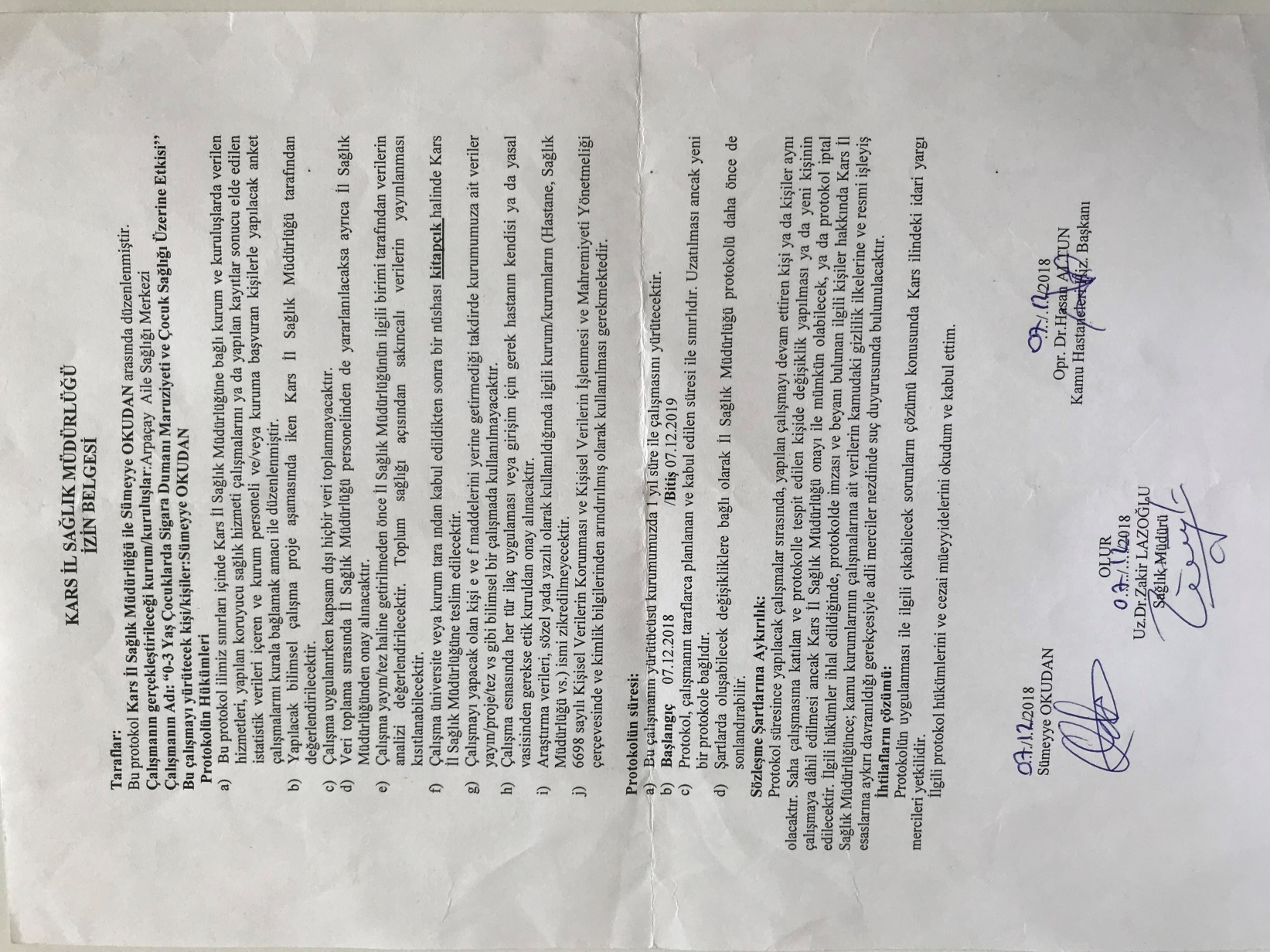 ÖZGEÇMİŞSoyadı, Adı : Sümeyye Okudan Uyruk : T.C.Doğum yeri ve tarihi : Isparta1992Telefon : E-mail : okdn-32@hotmail.comYabancı Dil : İngilizceEĞİTİM:BURSLAR VE ÖDÜLLER: -İŞ DENEYİMİ:AKADEMİK YAYINLAR:MAKALELER: - PROJELER: - BİLDİRİLER: 1. Türkiye’de Çocuk gelinlerin Dudak Uçuklatan Durumu 6.Ulusal & 2.Uluslararası Ebelik Öğrencileri Kongresi- 2015       2. Pasif Sigara Dumanı Maruziyetinin 0-6 yaş Çocukların Sağlığına Etkisi 2. Ege       Gebelik ve Doğum Kongresi- 2016                    RESMİYE KAYA                 EBELİK                     YÜKSEK  LİSANS                  2018   Sümeyye OKUDAN                                              EBELİK                                    YÜKSEK LİSANS                                                    2019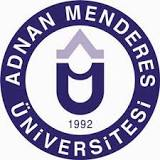 T.C. AYDIN ADNAN MENDERES ÜNİVERSİTESİSAĞLIK BİLİMLER ENSTİTÜSÜEBELİK YÜKSEK LİSANS PROGRAMIEBE-2019-00140-3 YAŞ ÇOCUKLARDA SİGARA DUMANI MARUZİYETİ VE ÇOCUK SAĞLIĞI ÜZERİNE ETKİSİSÜMEYYE OKUDANYÜKSEK LİSANS TEZİDANIŞMANProf. Dr. Ayten TAŞPINARAYDIN-2019  İÇİNDEKİLER KABUL ONAY………………………………………………………….…….....………iTEŞEKKÜR…………………………………………………………….…………….….iiİÇİNDEKİLER……………………………………………………………..…………….iiiSİMGELER VE KISALTMALAR DİZİNİ………………………………...……………vTABLOLAR DİZİNİ…………………………………………………………….…........viÖZET………………………………………………………………………………..……viiABSTRACT……………………………………………………………………………...viii1. GİRİŞ……………………………………………………………………………..…....1GENEL BİLGİLER…………………………………………………………………..42.1. Sigara Nedir?…………………………………………………………………..…….42.2. Sigaranın Genel Sağlığa Etkisi………………………………………………………42.3. Sigara Dumanı Maruziyeti nedir?...............................................................................62.4. Gebelikte Sigara Kullanımı ve Sigara Dumanına Maruziyetinin Fetüs Sağlığına           Etkisi............................................................................................................................72.5. Sigaranın Çocuk Sağlığı Üzerine Etkisi……………………………………………..102.5.1. Ani Bebek Ölüm Sendromu……………………………………………………….102.5.2. Konjenital Defektler Üzerine Etkisi…….………………………………..……….. 112.5.3. Beslenmeye Etkisi…………………………………………………………………112.5.4. Solunum Sistemine Etkisi…………………………………………………………122.6. Sigara Dumanı Maruziyetinde Ebelerin Sorumlulukları…………………………….133. GEREÇ VE YÖNTEM…………………………………………………………..……143.1. Araştırmanın Şekli……………………………………………………………...……143.2. Araştırmanın Yapıldığı Yer ve Özellikleri………………………………….………143.3. Araştırmanın Zamanı………………………………………………………..……....15 Araştırmanın Evreni ve Örneklemi …………………………………………..…..…15 Araştırmaya Alınma ve Araştırmadan Dışlanma Kriterleri…………………………15 Veri Toplama Araçları……………….………………………………………………163.6.1.Veri Toplama Formu.................................................................................................16 Ön Uygulama…………………………………………………..................................16 Verilerin Toplanması…………………………………………………………….......16 Verilerin Değerlendirilmesi…………………………………………………………164. 3.10. Araştırmanın Güçlükleri……………………………………………………………173.11.Araştırmanın Etik Yönü……………………………………………………………17BULGULAR…………………………………………………………………………174.1. Ebeveynlerin Sosyo-demografik Özellikleri………………………………………...174.2. Çocukların Sigara Dumanına Maruziyet Durumlarını Etkileyen Faktörler…………26TARTIŞMA ………………………………………………………….………………345.1. 0-3 Yaş Çocukların Sigara Dumanı Maruziyetinin ve Yaşadıkları Sağlık 34       Sorunlarının  İncelenmesi …………………………………………………………..345.2. 0-3 Yaş Çocukların Sigara Dumanı Maruziyetini Etkileyen Faktörlerin        İncelenmesi ……………………………………………………………………….....355.3. Araştırmanın Sınırlılıkları…………………………………………………………...  38SONUÇ VE ÖNERİLER ……………………………………………………………396.1. Sonuçlar…………………………………………………………………………...…396.2. Öneriler………………………………………………………………………………40KAYNAKLAR……………………….………………………………………………….44EKLER ……………………………………………………………………………..........54EK 1  Veri Toplama Formu................................................................................................54EK 2  Etik Kurul Onayı…………………………………………………………………..58EK 3  Kurum İzin Yazısı…………………………………………………………………59ÖZGEÇMİŞ………………………………………………………………………………  60Tablo 1Ebeveynlerin Sosyo-demografik Özelliklerinin Dağılımı……………...19Tablo 2    Annelerin Obstetrik  Özelliklerinin Dağılımı…………………………..21Tablo 3    Çocukların Genel Özelliklerinin Dağılımı………………………………23Tablo 4Çocukların Genel Sağlıklarına İlişkin Özelliklerinin Dağılımı………...24Tablo 5   Ailenin Yaşadığı Eve Ait Özelliklerin Dağılımı………………………..25Tablo 6    Aile Üyelerinin Sigara İçme Durumlarının Dağılımı…………………..26Tablo 7  Annelerin Gebelikte Sigara İçme ve Sigara Dumanına Maruz KalmaDurumlarının Dağılımı…………………………………………………..27Tablo 8    Çocukların Sigara Dumanına Maruziyet Durumları Dağılımı…………28Tablo 9                    Ebeveynlerin Sosyo-demografik Özelliklerine Göre Çocukların SigaraDumanına Maruziyetlerinin Karşılaştırılması…………………………..29Tablo 10   Çocukların Özelliklerine Göre Çocukların Sigara DumanınaMaruziyetlerinin Karşılaştırılması……………………………………..31Tablo 11   Ailenin Yaşadığı Evin Özelliklerine Göre Çocukların Sigara Dumanına       Maruziyetlerinin Karşılaştırılması………………………………............32Tablo 12   Çocukların Genel Sağlıklarına İlişkin Özelliklerine Göre Çocukların Sigara Dumanına Maruziyetlerinin Karşılaştırılması………….………..33Tablo 13    Annelerin Gebelikte Sigara İçme ve Yanında Sigara İçilme Durumlarına Göre Çocukların Sigara Dumanına Maruziyetlerinin Karşılaştırılması……………………………...………………………….34 Sosyo-demografik Özelliklern %  Annenin yaşıAnnenin yaşıAnnenin yaşı18-24 9326,325-3416947,935-459125,8    Yaş ortalaması ±SS*   (Min-max)29,52±6,2618-45Annenin eğitim durumuAnnenin eğitim durumuAnnenin eğitim durumuİlkokul mezunu15543,9Ortaokul mezunu14641,4Lise mezunu4011,3Üniversite mezunu123,4Aile tipiAile tipiAile tipiÇekirdek16245,9Geniş aile19154,1Annenin çalışma durumuAnnenin çalışma durumuAnnenin çalışma durumu     Evet195,4     Hayır 33494,6Annenin mesleği (n=19)Annenin mesleği (n=19)Annenin mesleği (n=19)Hemşire315,8Sağlık teknikeri315,8Memur421,1Öğretmen421,1Diğer (Bakıcı, güvenlik görevlisi, sekreter vb.)526,2Algılanan ekonomik durumAlgılanan ekonomik durumAlgılanan ekonomik durum     Kötü4613     Orta29683,9     İyi113,1Sosyal güvenceSosyal güvenceSosyal güvence     Var27778,5     Yok7621,5Babanın eğitim durumuBabanın eğitim durumuBabanın eğitim durumu     İlkokul mezunu8223,2     Ortaokul mezunu18753,0     Lise mezunu6819,3     Üniversite mezunu164,5 Obstetrik Özellikler                  n                     %  Gebelik sayısı    1-3 23666,9     4-911733,1     Gebelik sayısı ortalaması ±SS*   (Min-max)3,20±1,64(1-9)Yaşayan çocuk sayısı    1-217950,7     3-917449,3     Yaşayan çocuk sayısı ortalaması ±SS*  (Min-max)          2,67±1,30             (1-9)Düşük sayısı    Düşük yok23065,2     1 -5 arası12334,8    Düşük sayısı ortalaması ±SS*  (Min-max)1,34±0,47(1-5)Gebelikte yaptırılan sağlık kontrollerini sıklığı    Her ay15042,5     İki ayda bir10128,6     Üç ayda bir8624,4     Hiç yaptırılmamış164,5 Gebelikte sağlık sorunu yaşama durumu    Evet 7220,4     Hayır28179,6 Gebelikteki yaşanılan sağlık sorunları (n=84)**    Bulantı kusma 3537,5     Üriner sistem enfeksiyonu 1719,4     Gebelik hipertansiyonu78,3     Gestasyonel diyabet 45,6     Preeklempsi 11,4    Diğer (Anemi, tiroit vb.)2027,8 Genel Özelliklernn%CinsiyetCinsiyet    Kız17117148,4    Erkek18218251,6Doğum şekilleri    Normal doğum26026073,7    Sezaryen doğum939326,3Sezaryen olma nedenleri (n=92)    Eski sezaryen545458,7    Uzamış eylem212122,8    Makat prezentasyon666,5    Fetal sıkıntı555,4    Çoğul gebelik222,2    Umplikal kort ve plasentaya ait endikasyonlar222,2    Maternal sebepler222,2Doğum haftaları     29-36 19195,4    37-42 33433494,6    Doğum haftaları ortalaması ±SS*  (Min-max)38,63±1,5638,63±1,56(29-42)Doğum kilosu (g)    1350-2999  767621,5    3000-4670      Doğum kilosu ortalaması ±SS*  (Min-max) g2773321,47±498,7202773321,47±498,72078,5(1350-4670)Doğumdaki boy uzunluğu (cm)    34-4917517549,6    50-55 17817850,4    Doğumdaki boy uzunluğu ortalaması ±SS* (Min- max)cm    Doğumdaki boy uzunluğu ortalaması ±SS* (Min- max)cm49,25±2,27(34-55)Çocuğun kaçıncı çocuk olduğu    1-218018051,0    3-917317349,0    Kaçıncı çocuk olduğu ortalaması ±SS*  (Min-max)2,68±1,292,68±1,29(1-9) Özellikler Özelliklernn%Çocukların sık hastalanma durumları    Evet     Evet 21215,9    Hayır    Hayır33233294,1Çocukların hastaneye yatma durumlarıÇocukların hastaneye yatma durumları    Evet    Evet585816,4    Hayır    Hayır29529583,6Çocukların hastanede aldığı tanı (n=58)Çocukların hastanede aldığı tanı (n=58)    Solunum yolu enfeksiyonları (Bronşit, astım, pnömoni)    Solunum yolu enfeksiyonları (Bronşit, astım, pnömoni)414170,6    Diğer (Havale, apandisit, idrar yolları enfeksiyonu vb.)    Diğer (Havale, apandisit, idrar yolları enfeksiyonu vb.)171729,4Özellikler                                                                           n	                              %Özellikler                                                                           n	                              %Özellikler                                                                           n	                              %Evin oda sayısıEvin oda sayısıEvin oda sayısı    Tek oda61,7    İki oda6217,6    Üç oda19655,5    Dört oda ve fazlası8925,2Evin ısınma aracıEvin ısınma aracıEvin ısınma aracı    Soba33093,5    Kalorifer236,5 Sigara İçme Durumları               n %  Annenin sigara içme durumu    Evet6618,7    Hayır28580,7    İçiyordum bıraktım20,6Annenin içtiği sigara sayısı (adet/gün)    1-10 5786,4    11 -20 913,6    Annenin günde içtiği sigara sayısı ortalaması ±SS*  (Min-max)8,73±5,037(1-20)Annenin sigara içme süresi (yıl )    1-9 3045,5     10 -28 3654,5    Annenin sigara içme yılı ortalaması ±SS*  (Min-max)9,77 ±4,810 (1-28)Babanın sigara içme durumu    Evet24268,6     Hayır11131,4 Babanın içtiği sigara sayısı (adet/gün)    2-20 21388,0    21-40 2912,0    Babanın günde içtiği sigara sayısı ortalaması ±SS*  (Min-max)18,84 ±7,76(2-40)Babanın sigara içme süresi (yıl)    1-9 6426,4     10-40 17873,6     Babanın sigara içme yılı ortalaması ±SS*  (Min-max)12,60±5,78(2-40)Ailede sigara içen kişi sayısı    115058,4    28131,5    3 ve daha fazlası2610,1Ailede sigara içen kişiler (n=92)**    Kayın peder6887,1    Kayın valide56,4    Eşinin erkek kardeşi142,6    Oğlu22,6    Görümce31,3 Özelliklern%Gebelikte sigara içme durumları    Evet4813,6    Hayır29282,7    İçiyordum bıraktım133,7Gebelikte sigara dumanına maruz kalma durumu    Evet20357,5    Hayır15042,5Gebenin yanında sigara içen kişi sayısı    116381,1    23115,4    3 ve daha fazla73,5Gebelikte yanında sigara içen kişiler    Eş19797,0    Kayın Peder21,0    Oğlu10,5    Misafir21,0    Çalışma arkadaşları10,5Maruziyet Durumun%Çocuğun bulunduğu odada sigara içilme durumu    Evet5415,3    Hayır29984,7Misafirin çocuğun yanında sigara içme durumu    Evet6317,8    Hayır29082,2Çocuk arabada iken babanın sigara içme durumu    Evet6117,3    Hayır29282,7Çocuk arabada iken diğer kişilerin sigara içme durumu    Evet6217,6    Hayır29182,4Sigara Dumanına MaruziyetSigara Dumanına MaruziyetSigara Dumanına MaruziyetSigara Dumanına MaruziyetSosyo-demografik ÖzelliklerVar (n=54)Var (n=54)Yok (n=299)Yok (n=299)  x2  pSosyo-demografik Özellikler  n  % n %   x2  pAnnenin yaşı    18-24 1314,08086,00,2250,894    25-34 2615,414384,60,2250,894    35-451516,57683,50,2250,894Annenin eğitim durumu    İlkokul mezunu2818,112781,9  4,662  0,198    Ortaokul mezunu2315,812384,2  4,662  0,198    Lise mezunu25,03895,0  4,662  0,198    Üniversite mezunu18,31191,7  4,662  0,198Aile tipi    Çekirdek1811,114489,9  4,050 0,044    Geniş aile3618,815581,2  4,050 0,044Sosyal güvence    Yok1925,057 75,0  7,037 0,008    Var3512,624287,4  7,037 0,008Babanın eğitim durumu    İlkokul mezunu1418,26381,810,4920, 033    Ortaokul mezunu3518,715281,310,4920, 033    Lise/üniversite mezunu44,88095,210,4920, 033Sigara Dumanına MaruziyetSigara Dumanına MaruziyetSigara Dumanına MaruziyetSigara Dumanına MaruziyetSigara Dumanına MaruziyetSigara Dumanına MaruziyetÇocukların ÖzellikleriÇocukların ÖzellikleriVar (n=54)Var (n=54)Var (n=54)Var (n=54)Yok(n=299)Yok(n=299)nn    %    %nn       %       %       %    x2             p    x2             p    x2             p    x2             pCinsiyetiCinsiyeti    Kız    Kız262615,215,214514514584,884,80,0020,0020,9630,963    Erkek    Erkek282815,415,415415415415484,60,0020,0020,9630,963Doğum şekliDoğum şekli    Normal doğum    Normal doğum434316,516,521721721721783,51,1731,1730,2790,279    Sezaryen doğum    Sezaryen doğum111111,811,88282828288,21,1731,1730,2790,279Doğum kilosu (g)    1350-2999 101013,213,26666666686,80,3420,3420,5590,559    3000-4670 444415,915,923323323323384,10,3420,3420,5590,559Doğumdaki boy uzunluğu (cm)Doğumdaki boy uzunluğu (cm)Doğumdaki boy uzunluğu (cm)    34-49 252514,314,315015015015085,70,2740,2740,6010,601   50-55 292916,316,314914914914983,70,2740,2740,6010,601Çocuğun kaçıncı çocuk olduğuÇocuğun kaçıncı çocuk olduğuÇocuğun kaçıncı çocuk olduğuÇocuğun kaçıncı çocuk olduğuÇocuğun kaçıncı çocuk olduğuÇocuğun kaçıncı çocuk olduğuÇocuğun kaçıncı çocuk olduğuÇocuğun kaçıncı çocuk olduğuÇocuğun kaçıncı çocuk olduğuÇocuğun kaçıncı çocuk olduğuÇocuğun kaçıncı çocuk olduğuÇocuğun kaçıncı çocuk olduğuÇocuğun kaçıncı çocuk olduğuÇocuğun kaçıncı çocuk olduğu    1-2    1-2212111,711,7   159   159   15988,33,7370,0530,0530,053    3-9    3-9333319,119,1   140   140   14080,93,7370,0530,0530,053Sigara Dumanına MaruziyetSigara Dumanına MaruziyetSigara Dumanına MaruziyetSigara Dumanına MaruziyetSigara Dumanına MaruziyetSigara Dumanına MaruziyetSigara Dumanına MaruziyetÖzellikleriÖzellikleriVar (n=41)Var (n=41)Var (n=41)Yok (n=223)Yok (n=223)Yok (n=223)Yok (n=223)ÖzellikleriÖzelliklerinn%nnn%Evin oda sayısı    Tek oda    Tek oda----6100,0100,0    İki oda9914,514,514,55385,585,5    Üç oda323216,316,316,316483,783,7    Dört oda ve fazlası131314,614,614,67685,485,4Evin ısınma aracı    Soba535316,116,116,127783,983,9    Kalorifer114,34,34,32295,795,7Sigara Dumanına MaruziyetSigara Dumanına MaruziyetSigara Dumanına MaruziyetSigara Dumanına MaruziyetÇocukların Özellikleri   Var (n=58)Var (n=58)Yok (n=299)Yok (n=299)x2   pÇocukların Özellikleri     n       %  n%x2   pÇocukların hastaneye yatma  durumları*    Evet 1527,84314,45,9780,0260,026    Hayır 3972,225685,65,9780,0260,026Çocukların hastanede aldığı tanı (n=58)*  Çocukların hastanede aldığı tanı (n=58)*  Çocukların hastanede aldığı tanı (n=58)*      Solunum yolu enfeksiyonu       (Bronşit, astım, pnömoni)1493,3 2762,8---    Diğer (Kalp, apandisit, idrar yolları enfeksiyonu vb.)16,7 1637,2 ---Sigara Dumanına MaruziyetSigara Dumanına MaruziyetSigara Dumanına MaruziyetSigara Dumanına MaruziyetSigara İçilme Durumları Sigara İçilme Durumları Sigara İçilme Durumları Var (n=54)Var (n=54)       Yok (n=299)       Yok (n=299)Sigara İçilme Durumları Sigara İçilme Durumları Sigara İçilme Durumları    n%n %     x2            p     x2            pGebelikte sigara içme durumuGebelikte sigara içme durumuGebelikte sigara içme durumuGebelikte sigara içme durumu    Evet   12   12   1225,03675,04,4230,110    Hayır   41   41   4114,025186,04,4230,110    İçiyordum bıraktım  1  1  17,71292,34,4230,110Gebelikte yanında sigara içilme durumuGebelikte yanında sigara içilme durumuGebelikte yanında sigara içilme durumuGebelikte yanında sigara içilme durumuGebelikte yanında sigara içilme durumuGebelikte yanında sigara içilme durumu    Evet   54  54  5426,614973,4 47,108-    Hayır   -  -  --150100,0 47,108-Gebenin yanında sigara içen kişi sayısı    1  37  37  3722,712677,38,2890,016    2  13  13  1341,91858,1    3 ve daha fazla 4 4 457,1342,9DereceKurumMezuniyet TarihiDoktora--Yüksek LisansAdnan Menderes Üniversitesi2019LisansAdnan Menderes Üniversitesi2015YılYer/KurumÜnvanı2018- HalenArpaçay Toplum Sağlığı MerkeziEbe2016Özel Uncalı Meydan HastanesiEbe